Vyhodnocovacia správa     šk. rok 2017/2018      Základná škola J. C. HronskéhoŠkolská 10, 963 01 Krupina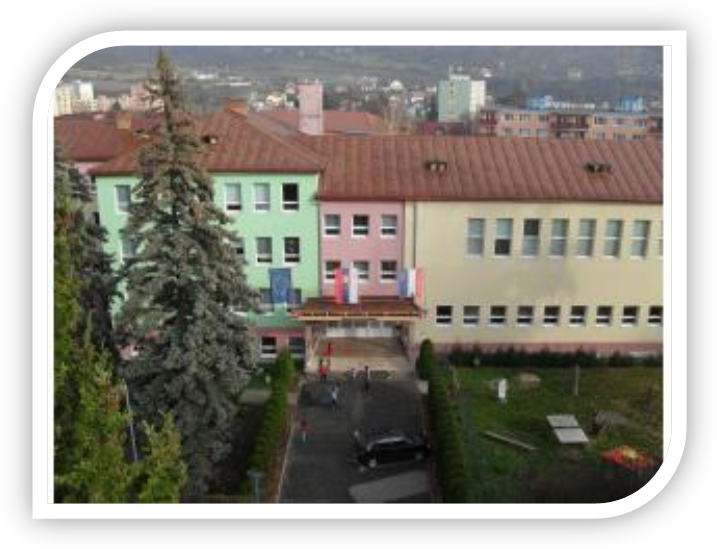 Telefón: 045/5519097, 045/5519098,               0918370664, 0918370663Fax: 0455519097Internetová a elektronická adresa školy:www.zsskolska.edu.skzsskolska@zsskolska.edu.skZriaďovateľ školy:Mesto Krupina, Svätotrojičné nám. č. 4/4, 963 01 Krupina, IČO: 320056Súčasťou školy je Školská jedáleň s kuchyňou a Školský klub detíVedenie školy:Mgr. Július Gálik – riaditeľ školyMgr. Miroslava Šimová – zástupca riaditeľa pre I. stupeňPaedDr. Eva Oboňová – zástupca riaditeľa pre II. stupeň         Mária Zaťkovová – vedúca kuchyne         Adela Krajčová – tajomníčka         Danka Roseváková – ekonómka         Elena Fojtíková – mzdová referentkaRada školy:         Pedagogickí zamestnanci: Mgr. Denisa Sviatková                                                    Mgr. Jana Bartošová         Ostatní zamestnanci:                   Danka Roseváková – ekonómka         Zástupcovia rodičov:                   Lucia Fojtíková - Ďurčová                                                    Mgr. Monika Strehárová                                                    Mgr. Ianko Troiak                                                     Ing. Gabriela Tvrdošínská         Zástupcovia zriaďovateľa:  Mgr. Ján Hambacher                                                       Ing. Albert Macko                                                       Ing. Adriana Žabková                                                      Mgr. Anna BorbuliakováVýbor ZRŠ:                    Predseda:                 Eva Mlynárová                    Hospodár:        Ing. Zuzana Troiaková                    Členovia:                 Eva Ondrisková				     Mariana Korčoková				     Jozef Vician                    Kontrolór:               Jana UhríkováPočet žiakov:  456    Počet dievčat: 233    Počet chlapcov: 223Počet integrovaných žiakov: 35Počet žiakov v ŠKD: 147Počet zapísaných žiakov do 1. ročníka:Na zápise sa do 1. ročníka zapísalo 41 detí, z toho 16 dievčat. O odklad požiadali 2 rodičia žiakov. Počas prázdnin sa 1 žiak odsťahoval do Sebechlieb. Do 1. ročníka teda nastúpilo 38 žiakov, z toho 17 dievčat a 21 chlapcov.1 žiačka bude navštevovať školu v zahraničí.Údaje o počte prijatých žiakov do prvého ročníka strednej školy:Na stredné školy a odborné učilištia odišlo 49 deviatakov.Školy, na ktoré si dali žiaci zápisný lístok:Gymnázium A. Vrábla Levice				- 1SOŠ pedagogická Levice					- 2Evanjelické gymnázium Banská Bystrica			- 1Gymnázium A. Kmeťa Banská Štiavnica			- 2Gymnázium A. Sládkoviča Krupina				- 9Gymnázium Ľ. Štúra Zvolen					- 5SZŠ Banská Bystrica						- 2SZŠ Zvolen							- 1Konzervatórium Banská Bystrica				- 1SOŠ služieb a lesníctva Banská Štiavnica			- 1SOŠ drevárska Zvolen					- 2Obchodná akadémia Banská Bystrica			- 1SOŠ obchodu a služieb Krupina				- 7SOŠ obchodu a služieb Zvolen				- 8SOŠ elektrotechnická Banská Bystrica			- 1SPŠ dopravná Zvolen						- 3Technická akadémia Zvolen					- 1SPŠ elektrotechnická Košice					- 1Údaje o výsledkoch hodnotenia a klasifikácie:Vysvetlenia k tabuľkám:Z celkového počtu žiakov s vyznamenaním prospelo 252 žiakov, prospelo veľmi dobre 100 žiakov a prospelo 93 žiakov. 9 žiakov, ktorí chodia do školy v zahraničí nebolo hodnotených, pretože nepožiadali o komisionálnu skúšku. Riaditeľ školy udelil pokarhanie 3 žiakom. Riaditeľskú pochvalu dostalo 120 žiakov a 3 triedne kolektívy.Riaditeľ školy udelil aj pochvalný list žiakom, ktorí v školskom roku nevymeškali ani jednu vyučovaciu hodinu. Bolo to 8 žiakov. Jeden žiak deviateho ročníka – Juraj Hudec nevymeškal ani jednu hodinu za všetkých 9 rokov. Okrem toho traja žiaci boli ocenení Cenou riaditeľa školy – za umelecké súťaže – Lucia Konôpková, za športové súťaže – Mária Balogová, za vedomostné olympiády – Mathias Jouvenat.Priemerný prospech v jednotlivých predmetoch:Celoslovenské testovanie žiakov 5. ročníka ZŠ – Testovanie 5-2017Testovania sa zúčastnilo 40 žiakov.Celoslovenské testovanie žiakov 9. ročníka ZŠ – Testovanie 9-2018Testovania sa zúčastnilo 49 žiakov.Údaje o počte zamestnancov:V škole pracovalo 57 všetkých zamestnancov. Z toho bolo 30 pedagogických na plný úväzok, 3 pracovali na čiastočný pracovný úväzok. V škole pracovalo 5 kvalifikovaných vychovávateliek na plný úväzok  a 3 asistentky učiteľa pre integrovaných žiakov. Nepedagogických zamestnancov bolo 16.Všetci pedagogickí pracovníci mali možnosť ďalšieho vzdelávania. Vzdelávanie absolvovali:Mgr. Július Gálik, Mgr. Miroslava Šimová – funkčné inovačné vzdelávaniePaedDr. Eva Oboňová – funkčné vzdelávaniePaedDr. Eva Oboňová – atestácia II. stupňa Mgr. Anna Stankovičová – atestácia I. stupňa Mgr. Katarína Sliacka – ŠP PMP – neukončené Mgr. Michal Kilik, Mgr. Michal Strelec – prípravné vzdelávanie na 1.atestáciuMgr. Martin Krnáč – rozširujúce štúdium fyziky – neukončenéMgr. Jana Bartošová, Mgr. Monika Augustínová – Ľudské práva a ich zážitková implementácia na I.stupni ZŠ Xénia Lvomská – Power Point v edukačnom proceseMgr. Monika Augustínová – atestácia I.stupňa - neukončenéPodľa ponúk sme sa zúčastňovali príležitostných školení a seminárov k jednotlivým predmetom, hlavne k predmetu anglický jazyk.Vzdelávali sme sa aj štúdiom pedagogických časopisov a inej pedagogickej literatúry.Odbornosť vyučovania                                           I. stupeň                          II. stupeň                            SpoluOdborne odučené hodiny spolu: 662 = 93,9 %Neodborne odučené hodiny spolu: 43 = 6,1 %Údaje o aktivitách a prezentácii školy na verejnosti:Školské a mimoškolské aktivity – kultúrne, výtvarné, literárne, spoločenskéŠaliansky Maťko – školské kolo: I.kat. – 1.m. – Alžbeta Zelmanová (2. A)					         2.m. – Nina Bariaková (3. B)					         3.m. – Nina Gajdošíková (3. A)				       II.kat. – 1.m. – Barbora Melichová (5. A)					         2.m. – Alžbeta Víteková (5. A)					         3.m. – Tatiana Bučíková (5. A)					         Cena poroty: Júlia Ližbetinová (4. A)							       Matúš Troiak (4. A)				      III.kat. – 1.m. – Lucia Konôpková (6. B)Šaliansky Maťko – okresné kolo: II.kat. – 2.m. – Barbora Melichová (5. A)				        III.kat. – 3.m. – Lucia Konôpková (6. B)Poézia a próza – školské kolo:Poézia    1.kat.: -  1.m. – Sára Bavalová (2. B)               2.m. – Dominika Janeková (2. B)               3.m. – Vivien Lvomská (2. C)2.kat.: -  1.m. – Zuzana Lapinová (5. B)               2.m. – Michaela Poljovková (5. B)               3.m. – Lenka Petrencová (5. B)3.kat.: - 1.m. – Natália Pálková (8. A)               2.m. – Adriana Habrúnová (8. C)              3.m. – Martina Didiová (7. C) Próza1.kat.: – 1.m. – Alexandra Sliacka (2. C)              2.m. – Matúš Troiak (4. A)               3.m. – Sofia Štegenová (3. B)2.kat.: – 1.m. – Barbora Melichová (5. A)               2.m. – Tatiana Bučíková (5. A)               3.m. – Petra Piatrová (6. A)3.kat.: - 1.m. – Karin Hudecová (7. A)              2.m. – Kristína Vicianová (7. B)              3.m. – Lenka Spodniaková (7. A)Poézia a próza – okresné kolo:Sára Bavalová (2. B) – 3.miestoDetský literárny Zvolen – Michaela Poljovková (5. B) – diplom v regionálnej súťaži za prózu Kráľ a dúhová princeznáCena J. C. Hronského za lit.tvorbu – Michaela Poljovková, Barbora Melichová, Júlia Machovičová.Diplom získala Adriana Habrúnová, Martin Párničan.Slávik Slovenska – okresné kolo:1.m. – Lucia Konôpková – postup do krajského kola 2.m. – Sofia Povalačová Spievanky pod Vartovkou – školské kolo – 1.st.:1.m. – Júlia Žigmundová (2.A)2.m. – Dajana Jombíková (2. C)3.m. – Martin Dlhoš (3. A)Spievanky pod Vartovkou – výberové kolo:II.kat. – postúpili: Júlia Žigmundová (II. A), Martin Dlhoš (III. A), Barbora Melichová (V. A), Petra Piatrová (VI. A), Lucia Konôpková (VI. B), Sofia Povalačová (VII. B), Táňa Sýkorová (VIII. C)Výtvarné súťaže: Záchrana osôb z výšok – okresné kolo:		                      I. kat. – David Drottner (3. A)  – 1.miesto					Nina Ližbetinová (3. A) – 3.miesto			         II. kat. – David Machovič (6. A) – 2.miesto 					Ján Vyletel (7. A) – 3.miesto 			        III. kat. – Simona Šichmanová (8. A) – 1.miesto					Sophie Jouvenat (8. B) – 2.miesto					Diana Megyesi (8. C) – 3.miesto			        Kategória škôlkári – terajší prváci:					Branislav Krilek (1. A) – 1.miesto					Nina Alexandra Viktorová (1. A) – 3.miesto			        Špeciálne ocenenie – Matúš Petrovkin (6. A)		       Ručne maľovaná cyklomapa – svojimi prácami prispeli Alexandra                                                                                 Šimková a Liliana OlšiakováŠportové akcieFutsal žiakov ZŠ – okres – 4.miesto: (Samuel Bariak, Jakub Cesnak, Filip Holinda, Peter Ištván, Martin Kováč, Jozef Krilek, Anton Neurath, Andrej Repický, Matúš Ruman, Dávid Štefánik) Tréner : Mgr. Michal StrelecVybíjaná 3. a 4.roč. – 3.miesto okres (Berky Jozef, Kováč Adam, Šimko Daniel, Gombarček Šimon, Vician Ján, Lvomská Xénia, Bradáčová Ester, Johanidesová Sofia, Gregáňová Kamila, Šoucová Patrícia, Križan Ján, Rybár Samuel)Pripravovala: Mgr. Jana BartošováŠkolské Majstrovstvá kraja v zrýchlenom šachu 2017 – 2.miesto – Adrian GyerpálAtletika: Guľa – Dominik Kyseľ – 3.miesto	    60 m – Dominik Kyseľ – 2.miesto	    600 m – Šimon Troiak – 1.miestoHorehronské hry v atletike (medzinárodné preteky):Mária Balogová – vrh guľou – 4.miesto Hľadáme nových olympionikov – krajská súťaž: Dominik Kyseľ – 2.miesto – beh na 60 m (postup na MSR) Sára Bariaková – 4.miesto – beh na 60 mAtletika 7.-9.ročník – okres – jednotlivci:1.miesto – Mária Balogová – vrh guľou1.miesto – Natália Pálková – beh na 300 m1.miesto – Lucia Mistríková – skok do výšky2.miesto – Lucia Mistríková – skok do diaľky2.miesto – Sára Bariaková – beh na 300 m2.miesto – Sára Bariaková – beh na 800 m2.miesto – Natália Pálková – beh na 60 m2.miesto – Filip Holinda – skok do diaľky3.miesto – Filip Holinda – vrh guľou3.miesto – Lukáš Ungvarský – beh na 1000 m3.miesto – Samuel Bariak – hod kriketovou loptičkou 3.miesto – štafeta 4 x 60 m – chlapci (Štefánik, Krilek, Bariak, Holinda)1.miesto – štafeta 4 x 60 m – dievčatá (Mozolová, Pálková, Bariaková, Mistríková)Družstvo dievčat – okres – 1.miestoDružstvo chlapcov – okres – 2.miestoAtletika 5.-6.ročník – okres – jednotlivci:1.miesto – Michal Repiský – beh na 1000 m1.miesto – Erik Matúš Rybár – beh na 60 m2.miesto – Sylvia Kopčeková – hod kriketovou loptičkou2.miesto – Jakub Martinka – skok do diaľky3.miesto – Erik Matúš Rybár – beh na 300 m3.miesto – Tobias Vazan – skok do diaľky3.miesto – Laura Lucinová – skok do diaľkyBeh oslobodenia Krupiny 1.miesto – Šimon Uhrík – ml.žiaci – beh na 1000 m2.miesto – Sára Bariaková – st.žiačky – beh na 1000 m3.miesto – Andrea Kohútová – st.žiačky – beh na 1000 m1.miesto – Lukáš Uhrík – prípravka – beh na 400 m3.miesto – Lenka Tvrdošínska –prípravka – beh na 400 m1.miesto – Michal Rašner – najml.žiaci – beh na 150 m1.miesto – Hanka Korčoková – najml.žiačky – beh na 150 mBasketbal ml.žiačok – okres – 3.miesto: (Sára Bariaková, Sára Bradáčová, Karolína Illéšová, Leontína Fojtíková, Emma Lendvayová, Júlia Sláviková, Daniela Parillová, Veronika Baťová, Sylvia Kopčeková, Blažena Dendišová, Liliana Alakšová)Basketbal ml.žiaci – okres – 2.miesto: (Marek Cesnak, Šimon Troiak, Milan Kohút, Michal Gregáň, Jakub Kohút, Milan Dunko, Matúš Petrovkin, Timotej Záchenský, Martin Párničan, Adam Pálka)Florbal – ml.žiačky – okres – 1.miesto: (Karolína Illéšová, Sára Bariaková, Sára Bradáčová, Daniela Parillová, Veronika Baťová, Karin Furhofferová, Laura Lucinová, Liliana Alakšová, Leontína Fojtíková, Emma Lendvayová)Vybíjaná žiačok – okres – 2. miesto: (Sára Bariaková, Sára Bradáčová, Ema Cibuľová, Leontína Fojtíková, Karin Furhofferová, Karolína Illéšová, Sylvia Kopčeková, Linda Kulichová, Emma Lendvayová, Alžbeta Nevolná, Daniela Parillová, Júlia Sláviková)Pripravoval: Mgr. Marek KapustaVolejbal žiačok – okres – 1. miesto: (Mária Balogová, Sára Bradáčová, Petra Ráchel Brhlíková, Rebeka Drottnerová, Anna Kohútová, Lucia Mistríková, Mária Repková, Júlia Sláviková, Alexandra Šimková, Simona Šimková)Volejbal žiačok – región – 1. miestoVolejbal žiačok – kraj – 2. miestoMalý futbal ml. žiakov ZŠ – okres – 3.miesto: (Samuel Baťo, Milan Dunko, Jakub Hraško, Marek Hronček, Samuel Illéš, Martin Párničan, Matúš Petrovkin, Michal Repiský, Tadeáš Vician, Timotej Záchenský)Tréner: Mgr. Michal StrelecMalý futbal ml.žiačok – okres – 1.miesto: (Sára Bariaková, Sára Bradáčová, Ema Cibuľová, Leontína Fojtíková, Karin Furhofferová, Karolína Illéšová, Emma Lendvayová, Laura Lucinová, Daniela Parillová, Júlia Sláviková)Malý futbal ml.žiačok –  región – 2.miestoFlorbal žiakov – okres – 3. miesto: (Samuel Bariak, Jakub Cesnak, Matej Dendiš, Sebastián Fojtík, Filip Holinda, Mário Klement, Jozef Krilek, Anton Neurath, Andrej Repický, Matúš Ruman)Tréner: Mgr. Michal Strelec Basketbal žiakov – okres – 3.miesto: (Samuel Bariak, Jakub Cesnak, Sebastián Fojtík, Filip Holinda, Peter Ištván, Samuel Ivanec, Martin Kováč, Jozef Krilek, Anton Neurath, Andrej Repický, Matúš Ruman, Dávid Štefánik)Tréner: Mgr. Michal StrelecMinivolejbal žiačok – okres – 1. miesto: (Sára Bradáčová, Júlia Sláviková, Alexandra Šimková, Ester Bradáčová, Mária Repková, Michaela Poljovková)Minivolejbal žiačok – kraj – 3. miestoMinivolejbal žiačok – MSR – 3. miestoLiga mládeže v plutvovom plávaní:Nicolas Matej – 100 PP – 56,79 – 2.miesto                            25 RP – 9,96 NVK – 1.miesto                            50 PP – 24,94 – 2.miestoDominik Matej – 100 BF – 51,20 – NVK – 1.miesto                             100 RP – 48,78 – 3.miesto                               50 RP – 20,33 – 3.miesto /BF – dve plutvy (kraul), PP – jedna spojená plutva (vlna), RP – pod vodou na jeden nádych, NVK – doposiaľ najlepší zaplávaný čas/Prehadzovaná – 3.-4. roč.okres – 1.miesto: (Adam Kováč, Daniel Šimko, Karin Daxnerová, Sofia Johanidesová, Ján Vician, Xénia Lvomská, Kamila Gregáňová, Matej Lehotský, Kristína Lukáčová)Prehadzovaná – 3.-4. roč.finále STRED – 5.miesto (Adam Kováč, Daniel Šimko, Ester Bradáčová, Kamila Gregáňová, Matej Lehotský, Xénia Lvomská, Sofia Johanidesová, Ján Vician, Kristína Lukáčová, Karin Daxnerová)McDonald´s Cup – 3.-4.roč. – 2.miesto okres: (Daniel Šimko, Adam Kováč, Michal Vician, Jozef Šípka, Karin Daxnerová, Kristína Lukáčová, Kamila Gregáňová, Matej Lehotský, Šimon Gombárček, Marco Mohyla)Pripravovala: Mgr. Jana BartošováVybíjaná chlapcov a dievčat – I.st. – 2.miesto:(Adam Kováč, Karin Daxnerová, Sofia Johanidesová, Kristína Lukáčová, Kamila Gregáňová, Matej Lehotský, Ester Bradáčová, Daniel Šimko, Ján Vician, Patrícia Šoucová, Ján Križan, Samuel Rybár)Vybíjaná žiačok – I.stupeň – okres – 2.miesto: (Kamila Gregáňová, Ester Bradáčová, Xénia Lvomská, Karin Daxnerová, Zuzana Králiková, Viktória Ľuptáková, Katarína Melichová, Katarína Kohútová, Liliana Balajová, Kristína Lukáčová, Patrícia Šoucová, Sofia Johanidesová)Atletika – 1. stupeň:3.ročník: Lukáš Uhrík – beh na 50 m – 1. miesto, skok do diaľky – 3.miesto, Lenka Tvrdošínska  – beh na 50 m – 2.miesto4.ročník: Kristína Lukáčová – beh na 50 m – 1.miesto, hod kriketovou loptičkou – 1.miesto, Karin Daxnerová – skok do diaľky – 2.miesto, Zuzana Králiková – beh na 300 m – 1.miesto, Daniel Šimko – beh na 50 m – 1.miesto, Šimon Gombarček – skok do diaľky – 3.miesto, Ester Bradáčová – hod kriketovou loptičkou – 2.miesto Lyžiarsky kurz – 7. ročník – Malá Lučivná, Kubínska HoľaPlavecký kurz – 4. a 5. ročník  - Kováčová, VyhneOlympiády a vzdelávacie akcie, besedy:Olympiáda SJL – okresné kolo: Alžbeta Funiaková (9. B) – 3.miestoOlympiáda z AJ – školské kolo: kat. 1A – 1.miesto – Andrej Kočiš (7. C)					          2.miesto – Mária Repková (7. C)				      kat. 1B – 1.miesto – Timea Hašková (9. B)					          2.miesto – Patrik Mikula (8. C)					          3.miesto – Adriana Habrúnová (8. C)Olympiáda z AJ – okres: 1.m. – Andrej Kočiš (7. C)4.m. – Timea Hašková (9. B)Olympiáda z AJ – kraj: 2.m. – Andrej Kočiš (7. C)Olympiáda NJ – okresné kolo:1.miesto – Mathias Jouvenat (9. B)Olympiáda FJ – krajské kolo:Mathias Jouvenat (9. B) – 1.miestoOlympiáda FJ – celoslovenské kolo:2.m. – Mathias Jouvenat (9. B) – získal 92 bodov zo 100Olympiáda z RUJ – školské kolo: 1.miesto – Liliana Hajdamárová (8. A)				         2.miesto – Viola Galbová (8. B)				         3.miesto – Peter Ištván (8. C)Olympiáda z RUJ – okresné kolo:1.miesto – Liliana Hajdamárová (8. A)				        2.miesto – Viola Galbová (8. B)				        3.miesto – Peter Ištván (8. C)Dejepisná olympiáda – školské kolo:6.ročník – 1.m. – Dávid Machovič, 2.m. – Michal Gregáň, 3.m. – Daniela Tkáčiková7.ročník – 1.m. – Andrej Kočiš, 2.m. – Adrian Gyerpál, 3.m. – Michal Faltáni8.ročník – 1.m. – Adriana Habrúnová 2.m. – Martin Bartík, 3.m. – Ema Kolcúnová9.ročník – 1.m. – Veronika Kružliaková, 2.m. – Filip Očovský, 3.m. – Petra BrhlíkováDejepisná olympiáda – okresné kolo9.ročník – 1.m. – Filip Očovský8.ročník – 1.m. – Adriana Habrúnová7.ročník – 1.m. – Adrián Gyerpál, 2.m. – Andrej KočišDejepisná súťaž „Medzníky II.svetovej vojny“ – 2.miesto – okres:(Filip Očovský, Veronika Kružliaková, Alžbeta Funiaková – 9.ročník)Biologická olympiáda – okresné kolo:Botanika – Mária Repková (7. C) – 1.miesto Biologická olympiáda – krajské kolo:Botanika – Mária Repková (7. C) – 2.miesto Chemická olympiáda – školské kolo:1.m. – Veronika Kružliaková2.m. – Adriana Ďuricová3.m. – Júlia LihockáChemická olympiáda – okresné kolo:Adriana Ďuricová (9. B) – 1.miestoVeronika Kružliaková (9. A) – 2.miestoChemická olympiáda – krajské kolo:Adriana Ďuricová – 4.miestoVeronika Kružliaková – úspešná riešiteľkaGeografická olympiáda – okres:kat. G – Dávid Košecký (5. A) – 4.miestokat. E – Filip Očovský (9. A) – 4.miestoškolu reprezentovali aj Ján Hrnčiar (7. A) a Elias Robert Mandinec (6. B)Technická olympiáda – šk. kolo: kat. A – 8.-9.roč. – 1.m. – Lukáš Ungvarský							   2.m. – Dominik Matej							   3.m. – Denis Martinka	Ďalšie umiestnenia: Martin Bartík, Adriana Habrúnová, Filip Očovský, Matúš              Petrenec, Ján Lukáč, Sebastián Fojtík, Peter Grnáč, Anton Neurath, Patrik Mikula				       kat. B – 6.-7.roč. – 1.m. – Andrej Kočiš							   2.m. – Bruno Hajdamár							   3.m. – Martina Didiová            Ďalšie umiestnenia: Šimon Troiak, Milan Kohút, Marko Kmeť, Martin Balko, Milan              Dunko, Marek Cesnak  Technická olympiáda – okresné kolo: kat. A -  1.m. – Lukáš Ungvarský, Dominik Matej                                                               kat. B – 1.m. – Andrej KočišTechnická olympiáda – krajské kolo: kat. A -  4.m. – Lukáš Ungvarský, Dominik Matej                                                              kat. B – 5.m. – Andrej KočišSúťaž „Javor - Vtáčia búdka “ – Zvolen – výroba vtáčej búdky – (Dominik Matej, Lukáš Ungvarský)                                         – Lukáš Ungvarský – 1.miestoTechnický talent 2017 – Zvolen – Matej Svoreň, Filip Očovský, Dominik Matej, Denis Martinka, Lukáš Ungvarský.Škola bola ocenená za dlhodobé zúčastňovanie sa, kvalitné výsledky a za pokračovanie našich žiakov na danej škole.MO – okres: kat. MO 5 – 2.m. Matúš Posádka, 3.m. – Martin Furhoffer, 4.m. – Šimon Uhrík, 6.-8.m. –                     Barbora Melichová a Dávid Košeckýkat. MO 9 – reprezentovali: Denis Martinka, Filip Stankovič, Erik Roganský, Dominik Matej, Filip OčovskýMO – okres:Kat. MOZ 6 – 2.m. – Jakub Bellák  Kat. MOZ 7 – 1.m. – Adrián Gyerpál, 3.m. – Leontína FojtíkováKat. MOZ 8 – 1.m. – Patrik Mikula, 2.m. – Sebastián FojtíkŠkolu reprezentovali aj Jakub Kohút, Šimon Troiak, Jozef Krilek a Martin Bartík.Pytagoriáda – školské kolo:Zúčastnilo sa 70 žiakov.3.roč. – 1.- 2.m. – Nina Gajdošíková, Ján Machovič, 3.m. – Veronika Hrabovská4.roč. – 1.m. – Matúš Troiak, 2.m. – Karin Daxnerová, 3.-4.m. – Adam Kováč, Fillip Pakši,              úspešná riešiteľka – Martina Melichová5.roč. – 1.m. – Peter Cibuľa, 2.m. – Dávid Košecký,  3.m. – Matúš Posádka6.roč. – 1.m. – Jakub Bellák, 2.m. – Marek Holinda7.roč. – 1.m. – Šimon Troiak, 2.m. – Leontína Fojtíková, 3.m. – Marko Kmeť8.roč. – 1.- 2.m. – Patrik Mikula, Sebastián FojtíkPytagoriáda – okres:P3 – 1.m.- 4.m. – Nina Gajdošíková, Ján Machovič, Veronika HrabovskáP4 – 1.m.- 2.m. – Matúš Troiak, Filip PakšiP5 – 2.m. – Tadeáš Vician, 5.m. – Dávid KošeckýP6 – 4.m. – Marek HolindaP7 – 1.m. – Marko Kmeť, 3.m. – Šimon TroiakP8 – 1.m. – Patrik MikulaMaksík – matematický korešpondenčný seminárZúčastnili sa: Alžbeta Zelmanová, Dominika Daxnerová, Júlia Žigmundová, Marko Ungvarský, Matej Bellák, Michaela Šťastná, Pavel Sališ, Radoslav Haala, Samuel Krčmárik, Sára Bavalová, Slavomír Liptay, Daniel Alkusz, Daniel Zelman, Dávid Drottner, Ivana Lasabová, Jakub Posádka, Ján Križan, Lenka Tvrdošinská, Lucia Parillová, Martin Dlhoš, Russel Ján Macko, Adam Kováč, Karin Daxnerová, Martina Melichová, Matúš Troiak, Sofia Johanidesová, Xénia Lvomská.Najlepšie výsledky dosiahli: Alžbeta Zelmanová, Júlia Žigmundová, Pavel Sališ, Slavomír Liptay, Marko Ungvarský, Daniel Alkusz, Daniel Zelman, Jakub Posádka, Lenka Tvrdošinská.MAKS – korešpodenčná matematická súťaž:Zapojilo sa 8 žiakov.Najlepšie výsledky dosiahli: Ján Chrenko, Matúš Posádka (5. A) a Adrian Gyerpál (7. C).Všetkovedko – celoslovenská súťaž pre žiakov 2. – 5. roč. – účasť 49 žiakov Medzi 30% najúspešnejších patrili: Richard Golian, Jakub Posádka,Matúš Troiak, Matúš Posádka, Tatiana Bučíková, Zuzana Lapinová.Titul Všetkovedko školy získal Matúš Posádka, ktorý v celoslovenskej súťaži obsadil 15.miesto.KLOKAN – medzinárodná matematická súťaž – zapojilo sa 111 žiakov. Najúspešnejší žiaci: 1.ročník: Tamara Melichová, Filip Majtán2.ročník: Radoslav Haala, Eliška Schneiderová, Samuel Konôpka, Samuel Furhoffer, Alžbeta Zelmanová, Michaela Šťastná4.ročník: Matúš Troiak7.ročník: Kristína Vicianová, Marko KmeťŠampiónom školy sa stala Regina Maliniaková.Regionálna súťaž Mladých zdravotníkov:I.st. – 2.m. – Miriam Marková, Viktória Tichá, Sofia Alakšová, Tatiana Spodniaková, Ivana Lasabová.II.st. - 10.m. – Liliana Baťová, Veronika Baťová, Radoslava Dendišová, Lívia Králiková, Anamária Marková.Akcie organizované v spolupráci s CVČ:Návšteva a účinkovanie v programe WonderlandEurópsky týždeň v boji proti drogám – besedy, prednášky a inéVšetky okresné súťažeVýučba dopravnej výchovy pre 1.stupeň – teoretická časť a praktická časť na dopravnom ihrisku.Tvorivé dielne v CVČ Deň ZemeDeň detí Spolupráca s MŠ:Návšteva v MŠ – výstavka ovocia a zeleninyÚčasť na ZRŠ v MŠNávšteva škôlkárov v škole a opačneDeň otvorených dverí pre predškolákovSpoločné MZ po zápise do prvého ročníka – ZŠ, MŠ, CPPPaPDeň zdravia – Evička nám ochorela – pre deti z MŠ pripravili žiaci 8.roč. s pani učiteľkami Škrekovou a ChrienovouVyučovacie hodiny odučené netradične :Svetový deň pozdravov – relácia v školskom rozhlase, prváci v ZŠ EMŠ, pozdravy rodine, písanie listov do ZŠ v Chorvátsku, Taliansku, Británie a Francúzska, spolužiakom v zahraničí, bývalým učiteľom, vydavateľovi matematiky, ministerke školstva, prezidentovi, oslovovanie občanov Krupiny v meste...Beseda s bývalými žiakmi – študentmi Gymnázia v KrupineFyzika – prezentácie projektov na tému „Ako funguje ponorka“ – 6. B triedaSvet práce – príprava jedla v kuchynke – 9. B triedaTestovanie PISA – vybraní žiaci 9.ročníkaDeň mlieka – divadielko, pre každého žiaka sladká mliečna desiataDeň zdravej výživy -  ukážky taniera plného zdravej výživyDeň slovenských odrôd jablka – prezentácia jablkových dobrôt vo vestibule školy, tvorivé dielne pre deti z MŠStridžie dni – Lucie povymetali všetky kúty na školeFašiangový karnevalSlávnosť Šlabikára (vystúpenie pre rodičov) – I. A, BMúzeum ABS – návštevy výstav aj stálej expozícieVyučovacie hodiny odučené v školskej knižnici a mestskej knižniciNávšteva Domova sociálnych služieb Nádej – žiaci 3.a 4.roč. – čítanie kníh obyvateľom domovaDeň otvorených dverí pre budúcich prvákov a ich rodičov – „Hráme sa na školu“Zápis žiakov do 1. ročníka Návšteva žiakov druhého ročníka v MŠ – rôzne hryBeseda s lesníkom Ing. Mackom – I.stupeňPečenie torty – NEJKoncert – Biele Vianoce – vianočné piesne v 5 jazykochProjekty – Vesmír – 4.ročník Popoludnie pre rodičov – 2. B triedaNávšteva divadelného predstavenia v DJGT Zvolen – „Škola, základ života“ – 8.ročník„Denník Anny Frankovej“ – 9.ročníkUkážky 1.pomoci – Pomôž svojmu kamarátovi – krúžok ČKBeseda s riaditeľom školy – II.stupeňDivadelné predstavenie – „Krížová cesta“ – nacvičila p. Balážová – vystúpenie v domovochMesiac úcty k starším – program do Domovov dôchodcovPripravila: Mgr. Adriana BalážováVaríme s 9. B – finančná gramotnosť v praxiVyučovanie ANJ pomocou príbehovKooperatívne vyučovanie prvouky – I. A, BBeseda so včelárom – II. ročník Vianočné tvorivé dielne – dopoludnia výroba vianočných ozdôb, popoludní burzaCeloslovenské testovanie MONITOR – 5. a 9.ročníkAnglické divadelné predstavenia – „Smelý Zajko“ a „Hrdinovia“Európsky deň jazykov – relácia do školského rozhlasu v 5 jazykochPráca s časopismi na I. aj II. stupni  - Hello, Friendship, GatePráca s testovacím programom ALFPríprava programu na DOD pre predškolákovČitateľský maratón - Deň  J. C. Hronského v škole Deň dobrovoľníctva – pomoc starších žiakov v Domovoch dôchodcov„Živý Betlehem“ – žiaci biblického krúžku pod vedením Ing., Mgr. BalážovejDeň Zeme – spoznávanie prírodných zaujímavostí v spolupráci s CVČ.Deň Slnka – výroba látkových slniečok v ŠKDČasopis v angličtine – 8. C triedaNávšteva Planetária v Žiari nad Hronom – 5.ročníkLiterárna čajovňa – I.stupeň – malé javiskové formyVystúpenia v ľudovom tóne – Domovy dôchodcov – žiaci 3.a 4.ročníkaVenček 2018 – slávnostné ukončenie tanečnej – 8.ročníkBeseda s bývalou žiačkou Kristínou Benedikovou – 8.a 9.roč.Burza škôl – 9. ročníkSpolupráca prváci a deviataci – valentínske darčeky, sviatok šlabikára,...Divadelné predstavenia a výchovné koncerty  Stierankov memoriál – volejbal zamestnancov školyÚčelové a turistické cvičeniaVychádzky – historické pamiatky v mesteBesiedky pri príležitosti Vianoc a na záver školského rokaKultúrno-spoločenské akcie s tancom a zábavnými súťažami – tanečná a Venček, karneval, diskotékyVyhodnocovacia slávnostná schôdza v Dudinciach spojená s ozdravovacími akciami – pre všetkých zamestnancov školySlávnostné posedenie pri príležitosti Dňa učiteľovPríspevky do školského rozhlasu, mestskej televízie a tlače.Spolupráca s vydavateľstvom DAXE a redakciou časopisov Zvonček a Maxík Využívanie počítačovej učebne na vyučovacích hodinách Hodiny s využitím videa a DVDVychádzky v meste a okolí Beseda s riaditeľom Slovenskej sporiteľne – MAT – 9.roč.Pečenie koláča podľa anglického receptu – 6.roč.Výroba leporela v angličtine – 2.roč.Divadelná scénka Cisárove nové šaty – 5.roč.Projektové práce v každom cudzom jazyku – 3. - 9. roč.Akcie v rámci projektu Zdravá škola:SeptemberSvetový deň mlieka v školách – mliečna desiata pre každého žiaka, scénky a dokumenty, ŠKD si adoptovali kravičku v Očovej – virtuálna starostlivosť cez internet a v júni návšteva na farmeDeň čokolády – ŠKD – ochutnávka čokoládových dobrôtOktóberSvetový deň ochrany zvierat – výtvarná a literárna súťaž, ukážky výcviku psov, beseda so zverolekárkou, ukážky domácich zvierat v školskom parkuDeň pôvodných odrôd jabĺk – ochutnávka jabĺk na všetky spôsoby –čerstvé, džús, koláč, šalát, pyré, ...Svetový deň potravy  - výstava venovaná vitamínom – umelecké diela z potravín.NovemberPríbehy zo života detí – aktivity v rámci vyučovacích hodín SJLDetský čin roka – aktivity v rámci vyučovacích hodín OBNDecemberSviatok sv. Mikuláša – filmové pásmo a rozdanie darčekov od ZRŠVianočné zvyky – Lucia – prezlečené Lucie chodili po triedachJanuárZdravý životný štýl – vytvorenie časopisu v anglickom jazykuFebruárĽudové zvyky, jedláPríbehy z života detíPríbehy z života mladých ľudí – aktivity v rámci vyučovania hodín SJLSvetový deň bez mobiluDeň pre bezpečnejší internet – pripomenutie na hodinách INFMarecVoda – náš život – aktivity v ŠKDProjekt ERAZMUS – podanie projektu s ekologickou tematikou s partnerskou ZŠz ChorvátskaDynamický opis, statický opis – aktivity v rámci vyučovania SJLMedzinárodný deň lesov – beseda s lesníkom A. Mackom pre žiakov I. stupňaSvetový deň vody – sme si pripomenuli na hodinách prírodovedy, prvouky, biológie a výtvarnej výchovy. Pre žiakov I. stupňa sme pripravili rôzne aktivity.AprílDeň Zeme – videá s ekologickou tematikou na hodinách ANJ; popoludnie v ŠKD zamerané na tematiku lesov, Zeme; aktivity v meste a CVČDeň narcisov – predaj narcisov a odovzdanie príspevku na Mestský úrad – 404, 20 €.MájSvetový deň mlieka – Výroba mlieka – aktivity v ŠKDSvetový deň Červeného kríža – dobrovoľná zbierka pre ČK. Reprezentácia školy v okresnej súťažiSvetový deň rodiny – v ŠKD športové popoludnie detí s rodičmi, vystúpenie pre rodičov v kine – „Literárna tančiareň“ – I. stupeň Deň matiek – výroba darčekov – v ŠKDJúnOči – ako si chrániť a šetriť zrak – aktivity v rámci vyučovacích hodín ANJDeň najlepších priateľov – aktivity v MŠ – Evička nám ochorela; druháci pre predškolákov – hry Deň otcov – výroba darčekov v ŠKDExkurzie a výlety v meste aj mimo mesta:Exkurzie – Noc výskumníkov Banská Bystrica – 9.roč.	       Technické múzeum Košice – 9.roč.                   Atlantis Centers Levice – 6.ročník                   Lesnícke a drevárske múzeum Zvolen – 8.roč.       Žiar nad Hronom – Hvezdáreň a planetárium M. Hella – GEO, BIO – 5.ročník                   Atómová elektráreň Mochovce – GEO – 9.ročník                   Osvienčim – Poľsko – 9. ročník Výlety – Banská Bystrica –  Bábkové divadlo, Očová – farma - 1.ročník               Štiavnické Bane – 2.ročník	   Ľupčiansky hrad a Bystrianska jaskyňa – 3.ročník               Vojenské letisko Sliač – 3. ročník	   Šváb – ŠKD	   Vianočná Viedeň – II.stupeň                Bratislava, Devín – 8. ročník                Hrad Čabraď – 7. ročník Činnosť ŠKD:September Štafetový beh – športová súťaž oddeleníPoznaj svoje mestoPrijímanie prvákov do ŠKDOktóber Plody jesene – výstava výrobkov Mesiac úcty k starším – tvorivé dielneDeň zvierat – spolupráca so Zdravou školouŠarkaniáda – púšťanie šarkanov na VartovkeNovemberĽudové tradície a pranostikyHobby burzaJesenný karnevalDecemberSvätý MikulášVianočné tvorivé dielneZimné športy – bobovanie, korčuľovanie, sánkovanieJanuár Hobby burza pre žiakov ZŠSnehové kráľovstvo – stavby zo snehuFebruár Voľba richtára, richtárkyFašiangová veselicaKurz prvej pomociMarecĽudové tradície a pranostikyTradičné remesláNávšteva divadla v Nitre„Po stopách Pavla Dobšinského“Hobby burzaLetisko SliačApríl Deň otvorených dveríJazda zručnostiStavanie májovMáj Deň rodiny – tvorivé dielnePriateľské stretnutie s ŠKD Stonožka pri ZŠ EMŠRúcanie májovJún Športové popoludnie na ŠvábeVyhodnotenie slniečkovského bodovaniaZberové akcie:Zber papiera – 51 460 kg, čo je 2 866,05 €.        Z týchto financií 845,90 € bolo odovzdaných triedam na triedne účely (výlety, exkurzie...), 261,65 € dostali jednotlivci vo forme rôznych cien, 1 658,50 € sme odovzdali ZRŠ.Údaje o projektoch, do ktorých je škola zapojená:Realizované projekty:„Škola podporujúca zdravie“ – od 1. septembra 1998 (uskutočnené akcie sú zahrnuté v údajoch o mimoškolskej práci)Zdravé zúbky – od 2002 – nepretržiteProjekt „Infovek 2“ – od 2004 – nepretržite Projekt „Ovocie a zelenina do škôl“ – od 2009 – nepretržite Školský mliečny program EÚ – od 2009 – nepretržite Virtuálna knižnica – od 2009 – nepretržite Planéta vedomostí – od 2009 – nepretržite Realizácia projektu zlepšenia energetickej náročnosti v škole – pokračuje – oprava budovy a vybavenie IKTNárodný projekt elektronizácie regionálneho školstva – od 2013 – vybavenie IKT – interaktívna tabuľaKomplexný poradenský systém prevencie a ovplyvňovania sociálno-patologických javov v školskom prostredí – od 2014 – výchovná poradkyňaNárodný projekt „Moderné vzdelávanie – digitálne vzdelávanie pre všeobecno-vzdelávacie predmety“ – od 2014 – interaktívna tabuľa + notebook„Čitateľský oriešok“ – celoslovenský projekt – 3.ročník.Údaje o výsledkoch inšpekčnej činnosti vykonanej Štátnou školskou inšpekciou:Komplexná inšpekcia bola vykonaná v škole v čase od 17. 03. 2016 do 22. 03. 2016.Závery:Štruktúra ŠkVP bola v súlade s ustanoveniami školského zákona. Nedostatky sa vyskytli v učebných osnovách nakoľko UO slovenského jazyka a literatúry pre primárne a UO matematiky pre nižšie stredné vzdelávanie neboli vypracované najmenej v rozsahu ustanovenom vzdelávacím štandardom. Pozitívom ŠkVP bolo využitie disponibilných hodín na podporu plnenia cieľov školy v oblasti vyučovania cudzích jazykov a polytechnickej výchovy, k čomu prispela aj zabezpečená odbornosť vyučovania. Vedenie školy podporovalo učiteľov v profesijnom raste, učitelia považovali ponúkané formy vzdelávania za prínosné pre svoju priamu výchovno-vzdelávaciu činnosť. Kladom v oblasti riadenia školy bolo zapájanie žiakov do kultúrno-spoločenského života v meste, poznávacích pobytoch v zahraničí, čo výrazne prispelo k rozvoju ich sociálnych a jazykových zručností a korešpondovalo s plnením cieľov školy. Žiaci prezentovali školu aj v rôznych vedomostných a športových súťažiach a olympiádach, kde sa umiestňovali na popredných miestach na okresnej a krajskej úrovni.Personálne podmienky školy boli na dobrej úrovni. Odbornosť vyučovania bola zabezpečená na 90,37 %. Škola mala dostatok funkčnej didaktickej techniky a IKT s pripojením na internet. Vybavenie učebnicami a učebnými pomôckami bolo na dobrej úrovni.Pre vyučovací proces bola príznačná pozitívna pracovná atmosféra posilňovaná empatickým prístupom vyučujúcich ku žiakom. Poznatky boli žiakom sprístupňované zrozumiteľne so zadávaním úloh na zapamätanie, pochopenie a aplikáciu. Učebné pomôcky a didaktická technika boli využívané vhodne a účelne vo vzťahu k vyučovacím témam. Zlepšenie si vyžaduje zadávanie úloh na rozvíjanie vyšších myšlienkových procesov, uplatňovanie diferencovaných úloh a činností žiakov s ohľadom na ich vzdelávacie potreby, rozvíjanie ich kompetencií v oblasti využívania IKT a ich sebahodnotiacich zručností.V porovnaní s výsledkami komplexnej inšpekcie vykonanej v školskom roku 2007/2008 nastalo zlepšenie v oblasti podmienok výchovy a vzdelávania z dobrej na veľmi dobrú úroveň, riadenie školy zotrvalo na dobrej úrovni. Priebeh výchovy a vzdelávania klesol z veľmi dobrej na priemernú úroveň.Štátna školská inšpekcia hodnotí na:Veľmi dobrej úrovni:podmienky výchovy a vzdelávaniazohľadňovanie vzdelávacích potrieb žiakovrozvíjanie poznávacích kompetencií žiakovdobrej úrovni:riadenie školyciele vyučovaniavyužívanie materiálnych prostriedkov vyučovacieho procesu vhodne a účelne vo vzťahu k vyučovacej témerozvíjanie komunikačných kompetencií žiakovrozvíjanie pracovných návykov a zručností žiakovpriemernej úrovni:úroveň vyučovaniarozvíjanie kompetencií žiakov k celoživotnému učeniu sarozvíjanie občianskych a sociálnych kompetencií žiakovZistilo sa porušenie všeobecne záväzných právnych a interných predpisov:§ 9 ods. 6 zákon č. 245/2008 Z. z. o výchove a vzdelávaní (školský zákon) a o zmene a doplnení niektorých zákonov v znení neskorších predpisov (nevypracovanie UO zo SJL pre primárne a MAT pre nižšie stredné vzdelávanie najmenej v rozsahu ustanovenom vzdelávacím štandardom).Školská inšpekcia na hodnotenie škôl/školských zariadení používa tieto hodnotiace výrazy:veľmi dobrý              - výrazná prevaha pozitív, drobné formálne nedostatky,                                      mimoriadna úroveň,dobrý                         - prevaha pozitív, formálne, menej významné vecné nedostatky,                                       nadpriemerná úroveň,priemerný                 - vyrovnanosť pozitív a negatív, priemerná úroveň,málo vyhovujúci       - prevaha negatív, výrazné nedostatky, citeľne slabé miesta,                                     podpriemerná úroveň,nevyhovujúci            - výrazná prevaha negatív, zásadné nedostatky ohrozujúce                                     priebeh výchovy a vzdelávania.Údaje o priestorových a materiálno-technických podmienkach školy:Materiálno-technické podmienky školy sú dobré. Škola zabezpečuje dostatok učebných pomôcok, ochranných pomôcok pre zabezpečenie BOZP podľa potrieb zamestnancov školy.  Vyučovalo sa v 22 triedach. Niektoré triedy nie sú vhodné pre vyšší počet žiakov, v minulosti boli prebudované z bývalých šatní, kabinetov, kuchynky a bytov.Využívame 4 učebne informatiky, ktoré slúžia aj na vyučovanie cudzích jazykov, učebňu chémie a fyziky a učebne techniky, kde máme dielne a podarilo sa nám kompletne vybaviť kuchynku.. V kabinetoch je sústredených viac zbierok, máme žiacku a učiteľskú knižnicu, kabinet výchovného poradcu, 2 zborovne, riaditeľňu, zástupcovňu a kanceláriu ekonomického oddelenia. V budove školy máme telocvičňu a školskú jedáleň s vlastnou kuchyňou, kanceláriou pre vedúcu školskej jedálne a miestnosti určené pre ŠJ (práčovňa, šatňa a sprcha).Práce vykonané v školskom roku 2017/18úprava priestorov školskej kuchyne podľa požiadaviek RUVZ  úprava vchodu od ihriskaÚdaje o finančnom a hmotnom zabezpečení za rok 2017.1. mzdy a odvody		635 765,- €   bežné výdavky 		121 576,- €   SPOLU            		757 341,- €2. Príspevok na ŠKD – dotácia – 54 936,- € použité na mzdy ŠKD                                od rodičov -    8 250,- €3. Vzdelávacie poukazy – 7 232,- €     Použitie   -   vyplatenie odmien – 6 466,- €                          činnosť krúžkov –       766,- €4. Iné finančné prostriedky  -  prenájom priestorov  -        982,- €                                                tovary a služby          -        154,- €                                                strava – réžia ŠJ         -   21 303,- € 				 preplatky poisťovne  -      3 908,- €Cieľ, ktorý si škola určila v koncepčnom zámere:Výchovno – vzdelávacia oblasť:      a)   Nadviazanie internetového kontaktu v školách Veľkej Británie, Nemecka, Ruska,              Francúzska, Českej republiky, Chorvátska.    a 1.) Nadviazať spoluprácu so školami družobných miest mesta Krupina v Českej republike,            Chorvátsku, Litve.  ( Bola nadviazaná spolupráca s Chorvátskom – mestom Krapinské             Toplice – počas roka prebiehala korešpondencia s vedením školy - p. Gálik, Šúrová, počas             letných prázdnin bol projekt schválený.)      b)   Pripraviť žiakov 9. ročníka na celoslovenské testovanie 2018 a prijímacie skúšky na       gymnáziá a SOŠ.(Zabezpečili sme doučovacie krúžky SJL a M, bola veľmi dobrá spolupráca s výchovnou poradkyňou; 49 žiakov deviateho ročníka zobrali na stredné školy a SOŠ)      c)   Pripraviť žiakov 5. ročníka na celoslovenské testovanie piatakov 2017.            (Zvyšovali sme úroveň vyučovacích hodín, zapájali sme čo najviac žiakov do                vedomostných súťaží.)      d)   Pripraviť na potrebnej úrovni zápis do 1. ročníka. (pred zápisom sme uskutočňovali návštevy v MŠ, ZRŠ, Deň otvorených dverí, spoločné aktivity detí z MŠ a ZŠ,...)Zapísali sme – 41 detí. Do prvého ročníka nastúpilo 39 detí.e)   Zapojiť žiakov do mimoškolskej činnosti s dôrazom na súťaže organizované MŠ,        s cieľom postupu až na celoslovenské kolá.(Viac ako 2/3 žiakov bolo zapojených do mimoškolskej činnosti – krúžky v škole, CVČ, ZUŠ.Veľmi dobré umiestnenia sme dosiahli na okresných aj krajských kolách, v niektorých súťažiach sme sa prebojovali aj do celoslovenských kôl, kde sme získali pekné umiestnenia – viď. mimoškolská činnosť. )f)   Prezentovať výsledky na zriadenej WEB stránke, aktualizácia stránky,       ponuky,...(pravidelné dopĺňanie stránky p. Búrym. Stránku sme dopĺňali krátkymi videami z vyučovania alebo mimoškolskej činnosti, dávali sme príspevky na facebook  ).         g) Zabezpečiť propagáciu všetkých súťaží a akcií organizovaných školou v oblastnej KTV             a ATV. (všetky dôležité oznamy boli dávané do krupinskej televízie )Materiálno – technická oblasť:Zabezpečiť učebné pomôcky pre žiakov a učiteľov podľa požiadaviek realizácie dokonalého výchovno-vzdelávacieho procesu.(Realizované počas celého školského roku hlavne za pomoci ZRŠ – 2%; žiakom 1. ročníka kompletné vybavenie do školy – zrealizované v júni 2018, zabezpečovanie školských potrieb pre žiakov v hmotnej núdzi aj pre ostatných žiakov).            b)   Zabezpečiť starostlivosť o športový areál (multifunkčné ihrisko), detské ihrisko, park,                   školské políčko.                  (Realizované počas celého školského roku pridelenými zamestnancami)c)   Zrealizovať špeciálne učebne biológie a IKT.                   (Projekt je odsúhlasený.) 	d)  Pripraviť projektovú dokumentáciu k realizácii rekonštrukcie prístupovej cesty                  a hlavného vchodu do budovy školy.                 (Zatiaľ nezrealizované.)	e)  Zabezpečiť oplotenie a uzamknutie multifunkčného ihriska.                 (Nebolo realizované.)	f)  Pripraviť rekonštrukciu telocvične.                 (Projekt je prijatý.)Silné a slabé stránky školy, príležitosti, riziká:Silné stránky školyza silnú stránku považujeme vzdelanostnú úroveň žiakov, čo vidieť aj z tabuľky vyhodnotenia školského roka 2017/2018 a tiež z mimoškolskej činnosti žiakovsamostatne tvoriví učiteliamateriálne (triedy, telocvičňa, školské dielne, učebňa jazykov, 4 učebne informatiky, učebňa fyziky a chémie, jedáleň v jednej budove) + školské ihrisko a detské ihrisko (veľký prínos pre žiakov, hlavne pri využívaní ŠKD)ústretový vzťah vedenia k učiteľom, učiteľov k žiakom a rodičomprávna subjektivita školyvysoká odbornosť vyučovania – takmer 100% kvalifikovanosť pedagogických zamestnancov.záujem učiteľov o ďalšie vzdelávanie (I. a II. kvalifikačná skúška, ...)výchovný systém zameraný na spoluprácu so zákonnými zástupcami žiakovvzťah rodina - škola  -  organizovanie zaujímavých dní otvorených dverí, organizovanie besiedok pri rôznych príležitostiach, pohovory s rodičmi – spoločné riešenie výchovno-vzdelávacích problémov žiakov,...starostlivosť o žiakov so ŠVVP (čiastočný bezbariérový vstup do školy, asistent učiteľa)široká ponuka mimoškolských aktivít pre žiakovpestrý výber záujmových krúžkovvynikajúce výsledky v práci s talentovanými žiakmi - účasť žiakov na mnohých súťažiach a olympiádachúspešne fungujúci ŠKDpodpora ekologického myslenia žiakov – triedenie odpadu v školedobrá spolupráca s MŠ, CVČ a CPPPaPvyužívanie odborných učební – učebne informatiky, cudzích jazykov, učebňa fyziky a chémie, školských dielní, kuchynkydobrá vybavenosť školy počítačmipočítačová gramotnosť učiteľovvlastná web stránka školyzavádzanie progresívnych metód – aktívna práca s interaktívnou tabuľoukvalitné vybavenie školy učebnými pomôckamitradícia organizovania rôznych podujatí: DOD, organizácia olympiád a súťaží, zápisu predškolákov, kultúrne, spoločenské a športové podujatia organizované školouestetická úprava interiérovspolupráca s Mestom Krupina ako so zriaďovateľom a ostatnými subjektmi v mestespolupráca s inými školami v mestevysoké percento úspešnosti prijatia žiakov na stredné školylyžiarske kurzy, plavecké výcviky, školy v prírode, exkurzie, výletykvalitné vybavenie školy pomôckamiškolská jedáleň pri školevlastná telocvičňa, multifunkčné ihrisko, detské ihriskonadviazanie spolupráce s chorvátskou školoupríprava školského špeciálneho pedagóga z vlastných radovSlabé stránky školynedostačujúca kapacita školymierne klesajúci počet žiakov a s tým súvisiace financovanienárast počtu detí s poruchami učeniaPríležitostizískať primeranými racionalizačnými opatreniami optimálne množstvo finančných prostriedkov na zabezpečenie výchovno-vzdelávacieho procesu a prevádzky školyodbornú štruktúru vyučovania skvalitniť na 100%výmena pedagogických skúsenostíumožniť ďalšie vzdelávanie učiteľov (metodické centrum, vysoké školy)podporovať a rozširovať funkčný systém odborného psychologického poradenstvavyužívať moderné informačné technológie pri rozvoji poradenstva o povolaniach a zamestnaniachvenovať pozornosť výučbe cudzích jazykovRizikádemografický pokles populáciezvyšovanie výdavkov na prevádzkunedostatok financií na odmeňovanie pedagogických a nepedagogických zamestnancov, ktoré sú vyčlenené v štátnom rozpočtenepriaznivá ekonomická situácia v niektorých rodináchnedostatočná komunikácia s niektorými rodičmivysoké byrokratické zaťaženie vedenia školy a učiteľov, rozrastajúca agendapre zabezpečenie výchovy a vzdelávania žiakov so ŠVVP neisté finančné zabezpečenie mzdy asistenta učiteľaVoľnočasové aktivity školy:V škole pracovalo niekoľko záujmových útvarov pod vedením pedagogických pracovníkov:1. Angličtina hrou pre ŠKD			            Xénia Lvomská2. Cvičenia z matematiky 				Mgr. Jana Pavlíková3. Cvičenia zo SJL					Mgr. Marek Kapusta4. Červený kríž					Mgr. Adriana Krejčíová5. Hudobno-dramatický klub				Jana Hriňová6. Internetový						Richard Búry7. Klub tvorivých rúk					Mgr. Jana Gecelovská8. Multimediálny krúžok				Mgr. Jana Reháková9. Programovanie robotov				Richard Búry10. Športové hry – dievčatá				Mgr. Marek Kapusta11. Športové hry I.					Mgr. Michal Strelec12. Športové hry II.					Mgr. Michal Strelec13. Športovo-pohybový				Beáta Podmanická							Mária FrankováKrúžky navštevovalo 231 žiakov.V Krupine: 27. augusta 2018                 riaditeľ školy: .........................................................PRÍLOHYVYHODNOCOVACIA  SPRÁVA  MZ  PRE  1. STUPEŇV ŠKOLSKOM ROKU 2017/2018   	Na prvom stupni bolo v školskom roku 2017/2018 vytvorených 9 tried. Plán práce MZ bol vypracovaný na základe Pedagogicko-odborných pokynov Ministerstva školstva SR a na základe skúseností učiteliek primárneho vzdelávania. Priložené boli aj plány vychádzok a exkurzií, výletov a zodpovednosti jednotlivých členiek MZ za súťaže. Úvodné zasadnutie bolo spoločné s pani vychovávateľkami ŠKD. Jednotlivých zasadaní počas celého roka sa zúčastňovali aj pán riaditeľ školy Mgr. J. Gálik ako pozvaný hosť  a zástupkyňa riaditeľa školy pre primárne vzdelávanie pani Mgr. M. Šimová. V tomto školskom roku sa uskutočnilo aj stretnutie učiteliek budúcich prvých ročníkov s učiteľkami MŠ po zápise do prvého ročníka, ktorý sa konal v mesiaci apríl.  Zápisu sa taktiež zúčastnila aj pracovníčka CPPPaP pani Mgr. Selečeniová S. Zasadnutia MZ plnili program, ktorý bol vopred naplánovaný. Riešili sa aktuálne výchovno-vzdelávacie  problémy, overovali sme si plnenie časovo-tematických plánov. Zamerali sme sa na spoluprácu školy s rodičmi a pokračovali sme v nastúpených trendoch z minulých rokov. MZ úzko spolupracovalo aj s pedagogicko-psychologickou poradňou.  Veľkú pozornosť sme venovali integrovaným žiakom a práce s nimi. 	Členky MZ sa zúčastňovali v priebehu roka rôznych školení napr. vzdelávaní o čitateľskej gramotnosti o vyučovaní anglického jazyka a pod.Začiatok školského roka sme začali mliečnou stravou, ktorú sme si pripomenuli na Deň mlieka. Žiaci sa dozvedeli prostredníctvom divadielka zaujímavosti o kravičke a o zdravom mlieku. Každý žiak dostal sladkú mliečnu desiatu.V mesiaci október sme si na Deň zdravej výživy pripravili zaujímavú aktivitu, kde žiaci v triedach prezentovali ukážky zdravého taniera plného zdravej výživy. Nasledoval ďalší významný deň a to Deň slovenských odrôd jablka, kde žiaci za pomoci svojich rodičov napiekli rôzne jablkové dobroty, ktoré sme prezentovali vo vestibule našej školy. Boli pozvané aj deti z MŠ, ktoré si za pomoci starších žiakov mohli vyrobiť rôzne darčekové predmety a ponúknuť  sa jablkovými dobrotami. V zimnom období nasledovali Stridžie dni, kde Lucie povymetali všetky kúty na našej škole a vyhnali zlých duchov. Zimné obdobie sa ukončilo fašiangovým karnevalom ŠKD v ľudovom tóne.  Žiaci prvého ročníka mali úspešné vystúpenie „Slávnosť šlabikára“, kde svojim rodičom ukázali čo všetko sa naučili za pomoci svojich pani učiteliek.  	V marci pani učiteľky primárneho vzdelávania navštívili so svojimi žiakmi mestskú knižnicu, kde pracovníčky knižnice pripravili pre žiakov pekné prezentácie o knihách spojené s kvízom. Tento mesiac sa žiaci 3. a 4. ročníka rozhodli navštíviť Domov sociálnych služieb Nádej, kde klientom tohto zariadenia čítali knihy a na chvíľku im spríjemnili a spestrili ich dlhý dni. Deň otvorených dverí, ktorý každý rok pripravujeme pre predškolákov a ich rodičov sme tentokrát pripravili pod názvom „Hráme sa na školu“. Deti so svojimi rodičmi si mohli  v skupinkách pozrieť priestory školy, kde im pani učiteľky prezentovali vyučovací proces anglického jazyka, slovenského jazyka, prvouky, informatickej výchovy. Tu si mohli deti vyskúšať aj svoje vedomosti  a zručnosti. V školskej jedálni sa mohli osviežiť a posilniť. V priestoroch ŠKD si vyrobili malý darček na pamiatku, v telocvični si trochu zašportovali a v herni si na interaktívnej tabuli zahrali puzzle a pexeso. Pani vychovávateľka im na záver    namaľovala na tvár pekné obrázky.Pred zápisom žiaci druhého ročníka navštívili svojich malých kamarátov v MŠ, kde si upevnili priateľské vzťahy rôznymi hrami.  V mesiaci apríl sme mali zaujímavú besedu s lesníkom pánom Ing. Mackom, ktorý nám porozprával zaujímavosti o lese, stromoch, zvieratách a o ochrane lesa. 	Už po tretíkrát sa konala predstavenie „Literárna čajovňa“, v ktorom si žiaci primárneho vzdelávania  nacvičili divadielka. Tento rok bolo predstavenie obohatené tanečnými ukážkami v podaní našich žiakov. Svoje vystúpenie predviedli v kine kultúra   v dopoludňajších hodinách pre svojich spolužiakov. V popoludňajších hodinách bolo vystúpenie venované rodičom hlavne matkám ku Dňu matiek. Pani učiteľky sa spolu so žiakmi zapájali do rôznych súťaží. Z literárnych súťaží to boli:Šaliansky Maťko, kde žiaci prednášali ukážky povestí Zelmanová AlžbetaHviezdoslavov Kubín – prednes poézie a prózy boli dve kategórie: poézia – Bavalová Sára, Janeková  Dominika, Lvomská Vivienpróza – Sliacka Alexandra, Štegenová Sofia, Žigmundová Júlia Z matematických súťaží sme sa zúčastnili:Pytagoriády P3: 1. a 2. miesto: Gajdošíková Nina, Machovič Ján,                            3.miesto: Hrabovská VeronikaPytagoriáda P4: 1.miesto: Troiak Matúš                           2. miesto: Daxnerová Karin                           3. miesto: Kováč Adam, Pakši FilipÚspešná riešiteľka: Melichová MartinaMatematický klokan: najlepší riešitelia: 1.ročník: Melichová Tamara, Majtan Filip,2.ročník: Haala Radoslav, Schneiderová Eliška, Knôpka Samuel, Furhoffer Samuel,                  Zelmanová Alžbeta, Šťastná Michaela, 3.ročník: Troiak MatúšŠampiónom školy: Maliniaková Regína Všetkovedko2.ročník: Bradáč Filip, Lenvorský Flávio, Lenhardová Karin, Liptay Slávko, Sališ Pavol,                 Zelmanová Alžbeta, Žigmundová Júlia, Mikula Oliver, Bavalová Sára, Naniašová                 Vanesa, Furhoffer Samuel, Dendiš Matias, Krajč Samuel, Vicianová Nina3.ročník: Dlhoš Martin, Križan Ján, Bariaková Nina, Dado Alex, Hrabovská Veronika,               Malatincová Alexandra, Michalcová Sofia, Pakši Šimon, Levák Andrej, Matušov                Adam,4.ročník: Vician Ján, Šimko Daniel, Pakši Filip, Kováč Adam, Gellenová Mirka, Ďurišová                 Terézia, Bradáčová Ester, Daxnerová Karin, Mohyla Marco, Krajč Branislav,                  Kanalošová Lívia, Jambrichová Kristína, Johanidesová Sofia, Balajová..............  V hudobnej výchove sme mali spevácku  súťaž  Slávik a Spievanky pod Vartovkou, kde naši žiaci mali svoje zastúpenie a tiež aj víťazné obsadenie:Okresné kolo: 1.miesto – Žigmundová Júlia                        2.miesto – Jombíková Dajana                        3.miesto – Dlhoš MartinVýberové kolo: Dlhoš Martin, Žigmundová JúliaV telesnej a športovej výchove sme sa tiež zúčastnili viacerých súťaží.Vybíjaná chlapci a dievčatá žiakov I.stupňa ZŠ – 2.miesto Žiaci: Kováč Adam, Daxnerová Karin, Johanidesová Sofia, Lukáčová Kristína, Gregáňová Kamila, Lehotský Matej, Bradáčová Ester, Šimko Daniel, Vician Ján, Šoucová Patrícia, Križan Ján, Rybár Samuel, Prehadzovaná – v tejto súťaži sme sa prebojovali až do skupiny finále STRED, kde boli družstvá z Banskej Bystrice, Lúčenca, Zvolena a Slovenskej Ľupči. Z ôsmych družstiev sa naši žiaci umiestnili na 5.mieste.Žiaci: Kováč Adam, Šimko Daniel, Bradáčová Ester, Gregáňová Kamila, Lehotský Matej, Lvomská Xénia, Johanidesová Sofia, Vician Ján, Lukáčová Kristína, Daxnerová KarinVybíjaná žiačok I.stupňa ZŠ – 2.miesto z troch zúčastnených družstievŽiačky: Lukáčová Kristína, Daxnerová Karin, Bradáčová Ester, Lvomská Xénia, Gregáňová Kamila, Melichová Katarína, Králiková Zuzana, Johanidesová Sofia, Šousová Patrícia, Ľuptáková Viktória, Kanalošová Lívia, Kohútová KatarínaFutbal MC Donald Cup – zo šiestich družstiev sme sa umiestnili na krásnom 2.mieste.Žiaci: Kováč Adam, Šimko Daniel, Lehotský Matej, Mohyla Marco, Gombarček Šimon, Šípka Jozef, Vician Michal, Daxnerová Karin, Lvomská Xénia, Gregáňová Kamila.Atletika 3. a 4. ročník základných škôl:Tretí ročník súťažil v troch disciplínach a to: beh na 50 m., skok do diaľky, hod kriketovou loptičkou. Umiestnenie: Uhrík Lukáš – 1.miesto - beh na 50 m., 3.miesto – skok do diaľky                       Tvrdošínska Lenka – 2.miesto – beh na 50 m. Štvrtý ročník súťažil v štyroch disciplínach a to: beh na 50 m., beh na 300 m., skok do diaľky a hod kriketovou loptičkou.Umiestnenie: Lukáčová Kristína – 1. miesto – beh na 50 m. a 1. miesto – hod krik. loptičkou                      Daxnerová Karin – 2. miesto – skok do diaľky                      Králiková Zuzana – 1. miesto – beh na 300 m.                      Šimko Daniel – 1. miesto – beh na 50 m.                      Gombarček Šimon – 3. miesto – skok do diaľky                       Bradáčová Ester – 2. miesto – hod kriketovou loptičkou  Spolupráca s materskými školami pokračovala aj v tomto roku na vysokej úrovni. Vzájomne sme sa navštevovali počas celého školského roka.   Deti zo zdravotníckeho krúžku si pripravili pre všetkých škôlkarov náučný deň Evička nám ochorela, kde sa dozvedeli o tom, ako sa majú chrániť pred chorobami a ako môžu poskytnúť prvú pomoc. Aj tento rok pozvali p. učiteľky z materskej škôlky naše  p. učiteľky  na rodičovské združenie pre rodičov predškolákov. Členky MZ sa aktívne podieľali na príprave akcií v projekte Škola podporujúca zdravie. Boli to akcie ako Deň zvierat, výstava ku Dňu potravín venovaná vitamínom, Úcta k starším, Deň jablka,  Deň Zeme, Deň Slnka, Deň matiek atď. Počas celého školského roka plnili vyučujúce plány vychádzok a exkurzií súvisiacich s témami vyučovacích predmetov. Boli to najmä vychádzky s poznávaním nášho mesta, najznámejších pamiatok, jeho obchodnej siete. Pri príležitosti narodenia H. Ch. Andersena navštívili aj mestskú knižnicu, kde sa o ňom veľa naučili. Žiaci sa zúčastnili aj divadelného predstavenia v anglickom jazyku a predstavenia organizovaného CVČ s názvom Wonderland.  V rámci výletov spoznávali aj mnohé mestá a obce nášho regiónu ako aj vzdialenejšie  oblasti nášho štátu. Žiaci prvého ročníka boli na výlete v Banskej Bystrici v bábkovom divadle a cestou domov sa zastavili na farme v Očovej, kde žiaci z ŠKD navštívili svoju kravičku.Druhý ročník tradične navštívil Štiavnické bane. Tretiaci vycestovali za výletom do Slovenskej Ľupče na hrad a do Bystrianskej jaskyne. Tretiaci a štvrtáci absolvovali v tomto školskom roku plavecký výcvik v Holiday Park Kováčová.  Aj tento rok sme úzko spolupracovali s  Centrom voľného času.  V rámci nej sme okrem iného navštevovali dopravné ihrisko s výučbou dopravnej výchovy, kde sme v prvom polroku absolvovali praktickú časť výučby a v druhom polroku sme mali teoretickú časť.     Vzťahu  rodič – učiteľ – žiak sa v tomto školskom roku venovala zvýšená pozornosť. Všetky akcie organizované našou školou  boli prístupné aj rodičom. Vďaka pomoci rodičov boli jednotlivci aj celé triedy úspešné v zberových akciách školy.       V Krupine 27.6.2018                                                     vedúca MZ: Mgr. Bartošová JanaHodnotiaca správa činnosti ŠKD Slniečko za šk. rok 2017/ 2018   V školskom roku 2017/2018 ŠKD Slniečko navštevovalo 148 detí, ktoré boli umiestnené v piatich oddeleniach školského klubu.    Z plánu činností, ktoré boli naplánované v jesennom období sa uskutočnil Štafetový beh, veľmi obľúbené „Prijímanie prvákov do ŠKD Slniečko“ a výmenná Hobby burza. Pokračovalo sa vo výzdobe školy jesennými plodmi, pre starých rodičov sa pripravili obľúbené tvorivé dielne s výrobou pamätných darčekov. Nenechali sme si ujsť ani tradičnú turistickú vychádzku na Vartovku spojenú s púšťaním šarkanov. Na Jesennom karnevale sa deti mohli vytancovať a zasúťažiť v disciplínach zameraných na spoznávanie zvierat a ich zvykov na jeseň.    Zimu sme privítali zhotovením Mikulášskych čižmičiek, prostredníctvom ktorých sa deti navzájom obdarili. Cez ľudové zvyky a tradície sa deti dozvedeli o tradičných remeslách ako medovnikárstvo a v jedálni školy si mohli vyzdobiť medovníky za pomoci bývalých pani učiteliek Mitterovej a Tichej.  Pred Vianocami sa na škole uskutočnili Vianočné trhy, kde si rodičia s deťmi mohli kúpiť a vyrobiť darčeky. Zima bola bohatá nielen na snehovú nádielku, ale aj na zimu, preto sa podarilo uskutočniť pravidelné lopárovanie a stavby zo snehu v parku A. Sládkoviča, pred školou, na Šibeničnom kopci a korčuľovanie na Železničnej stanici.  V januári nemohla chýbať výmenná Hobby burza. Naplánované Uletené účesy sa museli zrušiť pre opakovaný výskyt vši vlasovej. Pred februárovou Fašiangovou veselicou sa volil richtár a richtárka, ktorý otvárajú toto obľúbené podujatie plné zábavy, tanca a hodovania.   Jar sme privítali ľudovými zvykmi a tradíciami – drotárstvo a pletenie korbáčov. V školskej jedálni sme privítali pani drotárku Porubčanskú, ktorá nás naučila zdobiť vajíčka pomocou drôtu a pán Posádka naučil deti pliesť korbáče z vŕbového prútia. Ďalšia aktivita pri ktorej si deti mohli overiť svoju zručnosť, obratnosť a rýchlosť bola Jazda zručnosti na kolobežkách a kolieskových korčuliach.Cez jarné prázdniny sme sa rozhodli zorganizovať návštevu divadelného predstavenia v Nitre Kráska a zviera pre žiakov všetkých oddelení okrem prvého ročníka, ktoré sa nám veľmi páčilo.  Ďalšou neplánovanou aktivitou v mesiaci marec bola literárna súťaž pri príležitosti 190. výročia od narodenia slovenského spisovateľa „Po stopách Pavla Dobšinského“.  Žiaci sa mohli zapojiť do piatich súťažných úloh svojimi odpoveďami, z ktorých boli vylosovaní výhercovia.V apríli sme sa zapojili do Dňa otvorených dverí pre predškolákov, kedy si budúci prváci mohli na pamiatku vyrobiť slniečkovské vankúšiky, zahrať sa a nechať sa pomaľovať na tvár. Na konci apríla chlapci zo školského klubu postavili pred školou máje a mesiac na to ich rúcali pri už tradičnom Stavaní a Rúcaní májov spojené so spevom, pohostením a hrami v školskom parku. V máji sme uskutočnili druhý ročník Dňa rodiny, kedy si deti s rodičmi mohli zasúťažiť v netradičných a zábavných disciplínach na školskom dvore.   Ako každý rok aj tento na nás začiatkom júna čakalo priateľské stretnutie s ŠKD Stonožka pri ZŠ E.M.Š, ktorého organizátorom bola naša škola. Deti sa zabavili a zasúťažili si v rôznych športových a súťažných aktivitách nie na školskom dvore, ale netradične v oddeleniach školského klubu a telocvični školy. V polovičke mesiaca jún sme pripravili ďalší ročník najobľúbenejšieho podujatia „Noc škriatkov“, ktorý sme ale tesne pred uskutočnením museli prvý krát v histórii zrušiť zo zdravotných dôvod, ktoré boli v tomto období  na celej škole.   Školský rok sme tradične ukončili športovým dňom na chate Šváb. Celý deň boli pre deti prichystané aktivity ako turnaj vo vybíjanej a futbale, bedminton, karty, loptové hry. Všetky oddelenia sa vystriedali na návšteve neďalekej chaty pani Slovákovej, ktorá nás aj so svojím bratom oboznámila so životom na odľahlých lazoch a bez elektriny. Poobede prebiehali súťaže oddelení a vyhodnotenie celoročného ŠKD bodovania, ktoré bolo prerušované dažďom. Žiaci získali malé vecné ceny, ktoré sa zmenili na väčšie pri vyhodnocovaní a odmeňovaní všetkých žiakov vo vlastných oddeleniach školského klubu.							Xénia Lvomská, vedúca MZVyhodnocovacia správa o činnosti predmetovej komisieprírodovedných predmetov školskom roku 2017/2018Predmetová komisia prírodovedných predmetov pracovala počas školského roka 2017/2018 v zložení :  garant:          PaedDr. Eva Oboňovávedúca PK:   Mgr. Jana Pavlíkováčlenovia PK: Mgr. Adriana Balážová; Mgr. Július Gálik; Mgr. Marek Kapusta; Mgr. Michal Kilik, Mgr. Terézia Korimová;  Mgr. Martin Krnáč, PaedDr. Eva Oboňová; Mgr. Nataša Palovičová Roganská; Mgr. Jana Pavlíková; RNDr. Iveta Slobodová; Mgr. Jana Škreková; Mgr. Jana ŽigmundováKoncom októbra 2017 ukončila pracovný pomer Mgr. Oľga Búryová, funkciu garanta PK prírodovedných predmetov po nej prevzala PaedDr. Eva Oboňová, zároveň pribudli do PK noví členovia – učitelia vyučujúci informatikuV priebehu školského roku 2017/2018 sa uskutočnilo celkove šesť zasadnutí predmetovej komisie, konkrétne dvakrát v auguste 2017, v septembri 2017, v novembri 2017,  v marci 2018 a v máji 2018.V priebehu školského roka sa  uskutočnilo stretnutie vedenia školy s vedúcimi jednotlivých PK, na ktorom sa prerokúvali kritéria na vyplácanie odmien a čerpania náhradného voľna.Členovia PK mali možnosť vyjadriť sa k navrhovaným kritériám na vyplácanie odmien, no nemali žiadne pripomienky. Taktiež sa v priebehu školského roka stretli vyučujúci jednotlivých predmetov za účelom skvalitnenie a zefektívnenia vyučovaniaNa jednotlivých zasadnutiach členovia PK venovali príprave a schváleniu  tematických  výchovno – vzdelávacích  plánov z jednotlivých predmetov, práci s integrovanými a talentovanými žiakmi, príprave žiakov na súťaže a na Testovanie 5 a Testovanie 9, vymieňali si skúsenosti z vyučovania jednotlivých predmetov a exkurzií a venovali sa príprave a podujatiam, ktoré sa počas školského roka v škole organizovali.V priebehu školského roku 2017/18 sa žiaci školy zapojili do rôznych prírodovedných súťaží, v ktorých dosiahli umiestnenia:TECHNICKÝ TALENT 2017:   súťaž sa konala dňa 13. 12. 2017 na Technickej akadémii vo Zvolene Školu reprezentovali žiaci Matej Svoreň, Dominik Matej, Lukáš Ungvarský ( IX. B )  a Filip Očovský a Denis Martinka ( IX. A ), družstvo žiakov sa síce neumiestnilo medzi troma vyhodnotenými, ale škola bola ocenená za dlhodobé kvalitné výsledky v technických súťažiachVTÁČIA BÚDKA – DREVO V ŽIVOTE ČLOVEKA:   súťaž sa konala dňa 8. 12. 2017 vo Zvolene na SOŠ drevárskejŠkolu reprezentovali  Lukáš Ungvarský, ktorý obsadil   1. miesto a Dominik MatejTECHNICKÁ OLYMPIÁDA:   krajské kolo súťaže sa konalo dňa 1. 2. 2018 sa v Banskej Bystrici V kategórii A  sa žiaci Lukáš Ungvarský a Dominik Matej umiestnili na 4. mieste,  v kategórii B sa Andrej Kočiš ( VII. C ) umiestnil na 5. miesteMATEMATICKÁ OLYMPIÁDA:   okresné kolo súťaže sa konalo v dňoch 24. 1. 2018 a 17. 4. 2018  V kategórii MOZ5 školu úspešne reprezentovali                                                 Matúš Posádka                                          2. miesto          ( V. A )                                               Martin Fürhoffer                                       3. miesto           ( V. B )                                               Šimon Uhrík                                             4. miesto           ( V. B )                                                  Barbora Melichová a Dávid Košecký       6. – 8. miesto   ( V. A ) V kategórii MOZ9 školu reprezentovali                                                  Filip Očovský, Denis Martinka                                       ( IX. A )                                                Erik Roganský, Filip Stankovič, Dominik Matej           ( IX. B. )V kategória MO Z6 školu reprezentovali                                                                Jakub Bellák                                             2. miesto         ( VI. B )                                                Jakub Kohút                                                                     ( VI. B )kategória MO Z7                    Adrian Gyerpál                                         1. miesto       ( VII. C )                                                   Leontína Fojtíková                                   3. miesto        ( VII. C )                                                Šimon Troiak                                            4. miesto       ( VII. C )kategória MO Z8                    Patrik Mikula                                            1. miesto      ( VIII. C )                                                Sebastián Fojtík                                        2. miesto      ( VIII. C )                                                 Jozef Krilek                                              4. miesto      ( VIII. A )                                                Martin Bartík                                            5. miesto      ( VIII. C )MATEMATICKÝ KLOKAN: 19. marca 2018 sa 111 žiakov našej školy zapojilo do medzinárodnej matematickej súťaže MATEMATICKÝ KLOKAN. Najúspešnejšími riešiteľmi na druhom stupni boli žiaci Kristína Vicianová ( VII. B )  a Marko Kmeť ( VII. C )PYTAGORIÁDA :  okresné kolo sa konalo v dňoch  13. a 14. 4. 2018, školu reprezentovali: kategória P8                            Patrik Mikula                                           1. miesto       ( VIII. C )kategória P7                            Marko Kmeť                                            1. miesto        ( VII. C )                                                Šimon Troiak                                           3. miesto        ( VII. C )kategória P6                            Marek Holinda                                         4. miesto         ( VI. A )kategória P5                            Tadeáš Vician                                           2. miesto         ( V. A )                                                Dávid Košecký                                         5. miesto          ( V. A )KOREŠPONDENČNÁ SÚŤAŽ MAKS:  do súťaže, ktorá sa konal v priebehu celého školského roku sa zapojilo 8 žiakov školynajúspešnejší riešitelia:  Ján Chrenko. Matúš Posádka ( V. A ) a Adrian Gyerpál  ( VII. C )GEOGRAFICKÁ OLYMPIÁDA: okresné kolo súťaže sa uskutočnilo dňa 6. 2. 2018  kategória G                             Dávid Košecký                                         4. miesto         ( V. A )kategória E                              Filip Očovský                                           4. miesto        ( IX. A )školu  reprezentovali aj žiaci Ján Hrnčiar ( VII. A ) a  Elias Robert Mandinec ( VI. B ) BIOLOGICKÁ OLYMPIÁDA: krajské kolo súťaže sa konalo dňa 9. 5. sa v Banskej Bystrici  kategória  BOTANIKA        Mária Repková                                          2. miesto      ( VII. C )CHEMICKÁ  OLYMPIÁDA:  krajské kolo súťaže sa konalo dňa 26. apríla 2018 v Banskej Bystriciškolu úspešne reprezentovali     Adriana Ďuricová                         4. miesto                 ( IX. B )                                                    Veronika Kružliaková                  úspešná riešiteľka  ( IX. A )  Fotodokumentáciu všetkých úspešných riešiteľov matematických súťaží  zabezpečovala počas celého školského roka Mgr. Škreková, ktorá fotky pravidelne umiestňovala na webovej stránke školyEXKURZIEV priebehu školského roka členovia PK prírodovedných predmetov zorganizovali nasledujúce exkurzie:1.)     29. september 2017    Noc výskumníkov  Banská Bystrica           žiaci deviateho ročníka2.)     29. september 2017    Technické múzeum Košice                         žiaci deviateho ročníka3.)     17. október 2018         Atlantis Centers Levice                                 žiaci šiesteho ročníka4.)     15. marec 2018           Lesnícke a drevárske múzeum Zvolen           žiaci ôsmeho ročníka5.)     11. máj 2018               Krajská hvezdáreň a planetárium Maximiliána Hella v Žiari                                             nad Hronom                                                    žiaci piateho ročníka6.)     19. jún 2018                Atómová elektráreň Mochovce                  žiaci deviateho ročníka   NETRADIČNÉ  VYUČOVACIE  HODINY 
5. 4. 2018 na hodine Fyziky v VI. B žiaci prezentovali svoje projekty na tému Ako funguje                      ponorka9. 4. 2018 na hodine Svet práce si žiaci IX. B najprv vypočítali náklady na suroviny, nakúpili,                   navarili a samozrejme aj jedlo zjedli v našej vynovenej kuchynke VÝSLEDKY TESTOVANIA 5 - 2017  celoslovenského Testovania 5 – 2017 sa dňa 22. novembra 2017 zúčastnilo 40 žiakov piateho ročníka našej  školy; žiaci obstáli nasledovne:                            Mgr. Jana Pavlíková, vedúca PKVyhodnocovacia správa o činnosti predmetovej komisiehumanitných predmetov školskom roku 2017/2018PREDMETYslovenský jazyk (SJL)dejepis (DEJ)občianska náuka (OBN)
etická výchova (ETV)
náboženská výchova (NAV)výtvarná výchova (VYV)
hudobná výchova (HUV)
výchova umením (VYU)
telesná a športová výchova (TSV)ČLENOVIA PK GARANT: Mgr. Július Gálik V priebehu školského roku 2017/2018 sa uskutočnilo 6 zasadnutí PK. Pracovali sme podľa  Plánu práce, ktorý bol schválený 8.9.2017. Uskutočnili sa tieto súťaže:olympiáda SJolympiáda DEJDEJ – súťaž o protifašistickom odbojiBiblická olympiáda rétorikaŠaliansky Maťkoprednes poézie a prózy (Hviezdoslavov Kubín)literárno-výtvarná súťaž O cenu J. C. HronskéhoDetský literárny Zvolenčitateľský maratón na počesť J. C. Hronskéhošportové súťažehudobné súťaže, Slávik Slovenska, Spievankyvýtvarné súťažeKaždá súťaž bola vyhodnotená cez školský rozhlas, žiaci boli odmenení.Najväčšie úspechy:Za najväčšie úspechy v rámci našej PK považujeme účasť našich žiakov v krajských, prípadne celoslovenských kolách. V tomto školskom kole sa to podarilo najmä žiakom v rámci predmetu dejepis, v ktorom sa do krajského kola prebojovali vo svojich kategóriách až 4 žiaci – A. Gyerpal, A. Kočiš, A. Habrúnová a F. Očovský. V súťaži Slávik Slovenska v krajskom kole úspešne reprezentovala našu školu L. Konôpková. Veľké úspechy dosiahli naše žiačky vo volejbale, kde sa dostali z 2. miesta v rámci kraja až na celoslovenskú súťaž.Z objektívnych príčin sa neuskutočnili všetky plánované exkurzie. Napr. návšteva Múzea SNP B. Bystrica, literárne exkurzie, Staré Hory. V budúcom školskom roku lepšie zvážime, ktoré exkurzie naplánujeme.                                   správu vypracovala Mgr. Jana Kudláčová vedúca PK dňa 28. júna 2018        Výsledky v súťažiach v rámci PK humanitné predmety Dejepisná olympiáda:	Okres: 1. miesto – A.Gyerpal (7.roč.)		2. miesto – A. Kočiš		1. miesto – A. Habrúnová (8. roč.)		1. miesto – F. Očovský (9.roč)	Všetci postupujú do krajského kola do B. Bystrice Šaliansky Maťko:	2. miesto – B.Melichová ( 4. a 5. roč.)	3. miesto – L. Konôpková (5. a 6. roč.)Olympiáda SJL:	3.miesto – A. Funiaková (9. roč.)Slávik SlovenskaOkres: Konôpková-  1. miesto v 2. kategórii	Povaľačová –2. miesto v 3. kategóriiKraj: úspešná reprezentáciaSpievanky pod Vartovkou 3.kategória- Povaľačová – 2. miesto	          Sýkorová – 3. miesto2. kategória – Konôpková – 1. miesto Detský literárny Zvolen Poljovková- ocenená za literárnu tvorbuHviezdoslavov Kubín K. Hudecová- 2. miesto Šport:	Okresné kolo – 1. miestoStaršie žiačky:	 N. Pálková – beh na 300m			M. Balogová – vrh guľou			L. Mistríková – skok do výškyMladší žiaci:		M.Repiský – beh na 1000m			E.M.Rybár – beh na 60m			D. Kyseľ – beh na 60m ( Hľadáme nových olympionikov)- 2. miesto na                                                                             kraji- postup na MSR, ktoré budú 2.9.2018)Družstvo dievčat – súťaž družstiev v atletikeŠtafeta 4 krát 60m – súťaž družstiev v atletikeMladšie žiačky – florbalMladšie žiačky – minifutbal - 2. miesto v regióneStaršie žiačky- volejbal- 1.miesto v regióne- 2. miesto v krajMladšie žiačky –minivolejbal- 3.miesto v kraji- 13.miesto na MSRStaršie žiačky – midivolejbal- 2.miesto v kraji -9.miesto na MSRVýsledná správa o činnostipredmetovej komisie cudzích jazykovv školskom roku 2017 / 2018 	Predmetová komisia cudzích jazykov pracovala v zložení : Ing. Zuzana Šúrová – vedúca PK CJ, členovia PK : Mgr. Slavomíra Chrienová, Mgr. Michal Kilik, Mgr. Katarína Sliacka,  Mgr. Zuzana Slúková, Mgr. Alexandra Melichová, Mgr. Adriana Krejčíová. Na marcové zasadnutie PK sme  pozvali aj Mgr. Janu Rehákovú, ktorá nám pomáhala pri posledných úpravách prihlášky do projektu Erasmus s chorvátskou školou . Garantom PK CJ bola pani zástupkyňa Mgr. Eva Oboňová.	Mali sme 5 zasadnutí PK CJ : v auguste 2017, v septembri 2017, v novembri 2017, v marci 2018 a v máji 2018. V tomto roku sa školení vydavateľstiev Oxford a Macmillan zúčastňovali pani učiteľky I. stupňa Mgr. Adriana Krejčíová a Mgr. Jana Reháková. Učitelia II. stupňa chodili na školenia málo, dôvodom bolo veľa zastupovaných hodín, veľa spojených hodín, štúdium popri zamestnaní, nevyužili sme v plnej miere možnosti vydavateľstva Oxford University Press .	Počas školského roka sme sa venovali štyrom kľúčovým aktivitám : príprava na jazykové olympiády príprava hudobného programu Biele Vianoce príprava a realizácia  jazykového zájazdu Vianočná Viedeň príprava a podanie projektu Erasmus  s družobnou chorvátskou školouJAZYKOVÉ  OLYMPIÁDY  - výsledky žiakov, reprezentantov školy :Mathias Jouvenat súťažil na celoslovenskom kole olympiády FJ štvrtý raz  za sebou, teraz  využil svoje skúsenosti z minulých rokov  a obsadil druhé miesto s malou bodovou stratou za víťazom. Bližšie informácie o priebehu súťaže uvádzame v prílohe č. 1.Mathias bol úspešný aj v nemeckej olympiáde  , kde vyhral okresné kolo, ale z rodinných dôvodov sa krajskej súťaže nezúčastnil.Vlaňajšie výborné výsledky na olympiáde AJ zopakoval žiak 7. ročníka Andrej Kočiš.  Na krajskom kole postúpil oproti minulému roku  o jedno miesto dopredu a obsadil  striebornú pozíciu – 2. priečku. Veľa sa v príprave venoval samostatnému štúdiu jazyka, porotu zaujal anglickým prízvukom a krásnou výslovnosťou, ale tiež  výbornými vedomosťami z čítania s porozumením, gramatiky, posluchu, slovnej zásoby, v ústnom prejave súťažil v role play  ( rozhovor s porotou  ) a v picture story (  minulý príbeh podľa obrázka ) . V kategórii deviatakov nás na okrese dôstojne reprezentovala Timea Hašková, skončila síce za stupňom víťazov na 4. mieste, ale mala veľmi dobrú ústnu časť a príprava na súťaž jej pomohla k tomu, že ju prijali na  bilingválne gymnázium v Banskej Štiavnici.Na krajské kolo olympiády v ruskom jazyku sa pripravovala a bola prihlásená                       žiačka 8. A triedy  Liliana  Hajdamárová, zo zdravotných dôvodov sa napokon súťaže nemohla zúčastniť.	HUDOBNÝ  PROGRAM  BIELE  VIANOCE	Počas decembra sme pripravovali hudobné vystúpenie žiakov 5. až 8. ročníka. Bola to prehliadka vianočných piesní v štyroch cudzích jazykoch. spievala každá trieda, počnúc 5.A a končiac .  S kultúrnym programom sme vystúpili tretí decembrový týždeň, tesne pred Vianocami  v kine Kultúra.	V anglickom jazyku sme zaspievali klasické piesne  Jingle Bell Rock, Jingle Bells,  Feliz Navidad, We wish you a Merry Christmas, ale aj moderné vianočné piesne So this is Christmas od Johna Lennona, Perfect od Eda Sheerana, Every day is Christmas  od Sia, Last Christmas  od Wham, lyrickú pieseň Christmas is a time to love a koledu Christmas time mistletoe and wine. Žiačka 7. B Gabika Lukáčová zaspievala sólovo známu pieseň Hallelujah.Vo francúzskom jazyku sme zaspievali pieseň od speváčky Zaz  Si jamais j´oublie, z nemeckého jazyka zazneli 3 piesne Lustig , lustig,   Ich bin der Nikolaus,  O Tannenbaum. V ruskom jazyku dve skupiny žiakov zaspievali pieseň o jedličke V lesu rodilas jolačka  a snehu Belyj sneg.  V závere programu vystúpili žiaci 7. B triedy so slovenskou modernou vianočnou piesňou Šťastné a veselé.	Programu sme venovali veľa času a energie, veľmi sa nám vydaril. Na príprave programu pracovali pani učiteľky K. Sliacka, , Z. Slúková, S. Chrienová, Z. Šúrová,                    A. Melichová, A. Krejčíová,  M. Trubínyová a pán učiteľ  M. Kilik. Atmosféra  na podujatí bola výborná.  Žiaci odspievali 18 piesní,  mali radosť zo spievania ,  vzájomne sa povzbudzovali a tlieskali si .   	JAZYKOVÝ  ZÁJAZD            Pani učiteľka nemeckého jazyka Mgr. Alexandra Melichová pripravila začiatkom decembra pre žiakov zájazd Vianočná Viedeň. Žiaci navštívili čokoládovňu, prírodovedné múzeum v centre Viedne, pešiu zónu, vianočné trhy, absolvovali večernú prehliadku Viedne autobusom a vyskúšali si svoje znalosti z nemeckého a anglického jazyka najmä pri nakupovaní a orientačných pokynoch v meste.  	PROJEKT  ERASMUS  PLUS	Od Vianoc sme sa venovali príprave prihlášky do projektu Erasmus Plus s chorvátskou školou v kúpeľnom meste Krapinske Toplice. Projekt má názov  We are eco- friendly a je ekologicky zameraný, o čom hovorí aj preklad jeho názvu : Priatelíme sa s ekológiou. Je to projekt zameraný na zlepšenie  životného prostredia v našich dvoch mestách, na zlepšenie vedomostí o životnom prostredí, na výmeny žiakov a učiteľov počas obdobia dvoch rokov od septembra 2018 do augusta 2020. Projekt, ak nám ho schvália, sa bude realizovať v anglickom jazyku. Akcie predmetovej komisie CJ  v priebehu školského roka :SEPTEMBER Európsky deň jazykov – relácia do rozhlasu MOJA MAMA v piatich jazykochOKTÓBER  , NOVEMBER , DECEMBERjesenná a zimná príprava na anglickú olympiádu  - žiaci Andrej Kočiš (  )                                                                                          Timea Hašková  ( 9.B )Svetový deň pozdravov – pohľadnice do Chorvátska, Talianska, Británie, Francúzska po anglicky a francúzsky a  bývalým kolegyniam z našej školy – v slovenskom jazykuDECEMBER :zájazd Vianočná ViedeňDECEMBER :piesňový program : Biele Vianoce      školské  kolo anglickej olympiády, príprava na okres      školské kolo nemeckej olympiády , príprava na okresJANUÁR  :      Okresné kolo anglickej olympiády  A. Kočiš  , T. Hašková         Okresné kolo  nemeckej olympiády : Mathias Jouvenat , kategória deviatakovFEBRUÁR  :      Krajské kolo anglickej olympiády  Andrej Kočiš  , kategória siedmakov      Žiaci  vyrobili časopis Healthy Lifestyle Od  polovice februára  do polovice marca :      Príprava na krajské kolo francúzskej olympiády Mathias Jouvenat      Príprava na krajské kolo  ruskej olympiády  :  Liliana HajdamárováMAREC  :  M. Jouvenat  - krajské kolo  :  kategória frankofónov                   Podali sme prihlášku do projektu Erasmus PlusAPRÍL  :  26. 4. 2018 – Divadelné predstavenie v anglickom jazykustupeň – Smelý zajkostupeň – HrdinoviaMÁJ :  11. mája 2018  - celoštátne kolo franc. olympiády – M. Jouvenat  MÁJ :  22. mája  2018  sa konali  prijímacie skúšky do jazykových triedJÚN  : beseda s bývalou žiačkou školy Kristínkou Benedikovou, podrobnejšie v prílohe č. 2JÚN :  objednávka cvičebníc na budúci školský rokJÚN  :  hodnotenie  celého školského roka v oblasti cudzích jazykovCeloročná práca : s časopisom Gate (  , , 9. B ) a  s Project Itools k 4. vydaniu                                učebnice  Project pre 5. až 9. ročníkPríloha č. 1CELOŠTÁTNE KOLO OLYMPIÁDY VO FRANCÚZSKOM JAZYKU V BRATISLAVE.V dňoch 11. a 12. mája 2018  žiak IX. B   Mathias Jouvenat reprezentoval školu na 28. ročníku Celoštátneho kola Olympiády vo francúzskom jazyku v Bratislave. Vo štvrtok večer bola pre účastníkov pripravená prehliadka historického centra Bratislavy, samozrejme, vo francúzskom jazyku. Samotná súťaž sa konala v piatok doobeda. Mathias súťažil v kategórii frankofónnych žiakov, tá má náročnejšie zadania, ako súťaž pre slovenských žiakov , ktorí nemajú rodičov  z frankofónnej krajiny, alebo nežili vo frankofónnej krajine.Prvou časťou súťaže bolo odpovedanie na písomné otázky na základe posluchu, ďalej gramatika, používanie jazyka v dialógoch,  písomný prejav na určenú tému: Opíš svojho kamaráta alebo Prečo rád športujem a dialóg s porotou na tému Objednaj si v reštaurácii narodeninovú párty. V súťaži Mathias získal celkovo  92,5 bodov, umiestnil sa na vynikajúcom druhom mieste, za víťazom zaostal o 3,5 bodov.Po ukončení súťaže sa konalo slávnostné vyhodnotenie, kde účastníci sledovali zaujímavú prezentáciu o kultúrnej histórii Belgicka a vypočuli si francúzske šansóny v podaní mladých spevákov a hudobníkov.Príloha č. 2BESEDY s bývalou žiačkou školy  KRISTÍNOU  BENEDIKOVOU 	Dňa  12. 6.  sa na našej škole uskutočnili  4 besedy  s bývalou žiačkou  a dnes úspešnou maturantkou  Kristínou Benedikovou v triedach 5.B, 6.B, 8.B  a v 9.A spolu s 9.B.Kristínka 5 rokov študovala na anglickom bilingválnom gymnáziu v Sučanoch, počas štúdia absolvovala  ročný pobyt v Amerike v štáte Colorado.  Ako žiačka  ZŠ  J. C Hronského Krupina úspešne  reprezentovala  našu školu  na olympiádach z anglického jazyka, úspechom bolo tretie miesto na kraji  v deviatom ročníku , víťazstvo na okresnej olympiáde v siedmom aj deviatom ročníku,  v súťaži z robotiky  First Lego League  reprezentácia školy  na medzinárodnom fóre v poľskom Gdansku po víťazstve v slovenskej Lego League,  v deviatom ročníku účasť na celoslovenskom kole olympiády v ruskom jazyku, účasť na krajskom kole  dejepisnej olympiády.  Ako sama žiakom odporučila, už od základnej školy treba  chodiť na súťaže, mať ambície, bojovať o popredné umiestnenia v akejkoľvek oblasti, veľa sa učiť.  Väčšiu časť besedy venovala svojmu štúdiu na súkromnej strednej škole v Colorade . Bola to pre ňu skúška vedomostí , niekedy aj skúška odvahy, odlúčenia od rodiny  a samostatnosti. Našla si tam nových priateľov, jej spolužiaci boli z rôznych krajín sveta. Na výber a teda na prijímací pohovor  sa hlásilo 100 slovenských študentov, vybrali iba tri dievčatá a dali ich na rôzne miesta v Amerike. Štúdium nebolo pre ňu ťažké, gymnázium na Slovensku bolo podľa nej  náročnejšie – všetky skúšky zvládla v Colorade na známku A, teda na 1.  Učitelia neboli prísni, ale mali prirodzenú autoritu.  Domáce úlohy boli zadané každý deň a z každého predmetu, Kristínka musela napísať veľa esejí, podobných našim slohovým prácam.  Vždy bol určený posledný možný termín, tzv. deadline na odovzdanie úlohy, ak to bolo o polnoci a niekto poslal mailom úlohu pár minút po polnoci, mal v škole problém, alebo nesplnený bod.  Počas pobytu  navštívila Grand Canyon, aj pobrežie Pacifiku.  V škole sa venovala aj výrobe  šperkov, keramike, fotografovaniu, štúdiu geológie, histórie. Po návrate z USA úspešne zmaturovala, teraz je prijatá na štúdium medzinárodných vzťahov a španielčiny na univerzitu v škótskom meste  Aberdeen. Vybrala si ju aj preto, že štúdium je zadarmo, finančne ho hradí škótska vláda nielen pre Škótov, ale rovnako pre študentov z Európskej  únie.  Okrem tejto školy ju prijali aj na univerzitu vo Walese , v meste  Swansea  a na univerzitu King´ s College v Londýne, kde jej ponúkli  vysoké školné a štúdium histórie, takže  radšej dala prednosť Škótsku a vysnívanej oblasti medzinárodných vzťahov.Spolu s Kristínkou prišla na besedy aj jej mladšia sestra  Katka  Benediková, ktorá študovala na anglickom bilingválnom gymnáziu v Banskej Bystrici.    Našu školu opustila  vo ôsmom ročníku.  V Banskej Bystrici úspešne zmaturovala a bude sa od budúceho roka venovať štúdiu cestovného ruchu a regionálneho rozvoja na Masarykovej univerzite v Brne.  Skromne pozorovala svoju o rok staršiu sestru  v úzadí  a myslím, že je pre ňu životným vzorom.Obidve sestry navštívili zborovňu, spomínali na  roky prežité v našej škole a veľmi pekne sa poďakovali za to, aké základy u nás získali. Vedomosti  z našej školy rozdávali počas stredoškolského štúdia svojim spolužiakom, učili ich , vysvetľovali im  to, čo mnohí z nich na svojej základnej škole zanedbali , alebo nepochopili.Obe sestry  našich žiakov povzbudili do ďalšieho štúdia  a určite boli  inšpiráciou pre tých, ktorí sa  poctivo venujú  anglickému jazyku. Dôležité je nielen  to, čo sa naučíme v škole, ale aj domáca príprava  a ctižiadostivosť, životný cieľ, odvaha  nebáť sa  novej výzvy.V Krupine , 15. júna 2018                                                                                                           Výslednú  správu  vypracovala :  Ing. Zuzana ŠúrováNetradičné  hodinyPredmetová komisia cudzích jazykovŠkolský rok 2017  / 2018VŠETKY  JAZYKYnácvik vianočných piesní pri príprave hudobného programu Biele VianoceANGLICKÝ  JAZYKpri preberaní učiva Recepty v 6.A a v 6.B žiaci piekli jablkový koláč podľa anglického             receptu : Apple pie,na Deň pozdravov sme písali pohľadnice družobným školám v Chorvátsku , Británii, Taliansku, francúzskym lektorom – v angličtine a francúzštine,žiaci druhého ročníka  vyrábali obrázkovú knihu – leporelo v angličtine : Placesžiaci   vyrobili časopis o zdravom životnom štýle  Healthy lifestyle v piatom a siedmom ročníku sme pozerali rozprávkový film Mulan o čínskom dievčati, ktoré zachránilo cisára,Romantic dinner – role play - veselé situácie na precvičenie present perfect v siedmom a ôsmom ročníku,Beseda s bývalou žiačkou  Kristínou Benedikovou,  maturantkou z bilingválneho gymnázia v Sučanoch, budúcou študentkou medzinárodných vzťahov  na škótskej  univerzite v Aberdeene,nácvik divadelnej scénky a rozprávky  Cisárove nové šaty podľa učebnice v piatom ročníku,návšteva divadelného predstavenia v anglickom jazyku : I.stupeň  Smelý zajko,                                                                                                       II . stupeň   Hrdinovia,            hrali nám herci  z Divadelného centra v Martine,rôzne aktivity s časopisom Gate v 7.C,  a v 9.B,vydarená projektová práca : Kvetinka pre mamu v treťom ročníku,vydarené projekty v piatom ročníku na tému :  O mne, Moja rodina, Naše mesto,                Môj voľný čas, Môj deň, Moja škola,v šiestom ročníku : Môj rok, Recepty z našej kuchyne, v siedmom ročníku : Pamiatky v Krupinevo ôsmom ročníku vydarené projekty : Môj víkend, Moji hrdinovia.v deviatom ročníku – Opis blízkej osoby, Opis  obľúbeného športu,dotazník na témy : Filmy a kino, Kozmetika,  Motocykle , Ako často športuješ  - na precvičenie tvorby otázok v deviatom ročníku.DRUHÝ CUDZÍ  JAZYK  - NJ,  RJ,  FJna nemčine žiaci 8. ročníka piekli koláč Rakúska torta,konverzačné situácie : vo veľkomeste a nakupovanie  počas zájazdu vo Viedni,konverzácie s lekárom  po nemecky,scénky : nakupovanie suvenírov v obchode po nemecky,francúzština : písali sme turistické pohľadnice vo FJ z rôznych miest sveta  a Európy,vydarené projekty na tému Móda, Módna prehliadka, vo FJ,anketa o televíznych programoch vo FJ,prezentácie Petrohradu – sprievodca po Petrohrade v ruskom jazyku,vydarené konverzačné a projektové témy v ruštine :  Voľný čas, Zima – zimné športy, Príroda.Záverečná správa Programu „Zdravá škola“ v školskom roku 2017/2018V záverečnej správe uvádzame priebeh naplánovaných aktivít v jednotlivých mesiacoch  a zodpovedné osoby. Do programu boli zapojení všetci zamestnanci a žiaci školy. Za jednotlivé aktivity boli určení zodpovední zamestnanci, pod ktorým vedením sa podporné aktivity uskutočňovali. Koordinátorom programu je PaedDr. Lenka Neurathová.SeptemberAktivita:  Svetový deň mlieka v školách – 22.9.2017, (Neurathová)Mlieko je prvá potrava, s ktorou sa stretávame po narodení a sprevádza nás celý život. Ako sa k nám dostane, prečo je pre naše telo dôležité, čo všetko sa dá z neho vyrobiť...to už naše deti vedia vďaka scénkam a dokumentom, ktoré v tento deň mali možnosť vidieť. Školská jedáleň navyše pre nich zabezpečila mliečnu desiatu. Okrem našich žiakov sme pobavili a poučili aj deti zo súkromnej MŠ. Aktivita: Svetový deň mlieka v školách – 22.9.2017, (ŠKD)Prváci si adoptovali kravičku v Očovej, o ktorú sa virtuálne cez internet starali a ktorú boli v júny aj navštíviť  na farme.Aktivita: Deň čokolády, (ŠKD)Klubáci ochutnávali rôzne čokoládové dobroty. OktóberAktivita: Svetový deň ochrany zvierat, (Augustínová)Aktivita zahŕňala výtvarnú a literárnu súťaž pre žiakov, ukážky výcviku psov a práce psovodov, besedu so zverolekárkou. Popoludní sa školský park zaplnil zvieracími miláčikmi našich žiakov, ktorých mohli obdivovať a potešiť sa nimi všetci kamaráti – spolužiaci.Aktivita: Deň pôvodných odrôd jabĺk, (Bartošová, J., ŠKD, ŠJ)Jablko na všetky spôsoby: čerstvé, džús, koláč, pyré, šalát, pečené, sušené, kreslené, lepené, odtláčané... Tieto všetky a ešte viac sme mohli vidieť a ochutnať v piatok 20.10. 2017 v našej škole. A nielen my, ale aj predškoláci, ktorí nás navštívili. Ďakujeme všetkým pani učiteľkám, maminkám a starým mamám, ktoré nám do školy priniesli všetky jablčné dobrôtky.Aktivita: Svetový deň potravy, (Bartošová, J.)Žiaci každej triedy si pripomenuli význam ovocia a zeleniny. Vytvorili z týchto potravín nápadité umelecké diela, ktoré vystavili vo vestibule školy. Najnápaditejšie diela a misy boli odmenené.NovemberAktivita: Príbehy zo života detí, (vyučujúci SJL)Aktivita prebehla v rámci vyučovania hodín SJL.Aktivita: Detský čin roka, (Kudláčová)Aktivita prebehla v rámci vyučovania hodín OBN.DecemberAktivita: Sviatok sv. Mikuláša, patróna detí, (Balážová)Krátke filmové pásmo o živote sv. Mikuláša bolo premietnuté pre jednotlivé ročníky prvého stupňa a „živý“ Mikuláš s čertom a anjelmi rozdali žiakom darčeky.Aktivita: Vianočné zvyky – Lucia, (Gregáňová)Lucie v bielych plachtách vyhnali zlých duchov z každého kúta všetkých miestností školy.JanuárAktivita: Zdravý životný štýl, (vyučujúci ANJ)Žiaci postupne rozoberali a spracúvali danú tému, ktorú zavŕšili publikovaním ich časopisu na web a FB stránke školy v máji 2018.FebruárAktivita: Ľudové zvyky, jedláAktivita: Príbehy zo života detíAktivita: Príbehy zo života ml. ľudíAktivity prebehli v rámci vyučovania hodín SJL.Aktivita: Svetový deň bez mobilu, (Neurathová, Oboňová)Aktivita: Deň Pre bezpečnejší internetNaplánovaný výchovný koncert s danou tematikou sa pre nemoc účinkujúcich neuskutočnil, uvedené dni sme si pripomenuli v rámci hodín INF.MarecAktivita: Voda – náš život, (ŠKD)Aktivity prebehli v rámci ŠKD.Aktivita: Projekt ERAZMUS, (vyučujúci ANJ)Podanie projektu ERASMUS s ekologickou tematikou s partnerskou ZŠ z Chorvátska.Aktivita: Dynamický opis, statický opisAktivity prebehli v rámci vyučovania hodín SJL.Aktivita: Medzinárodný deň lesov, (Stankovičová)Uskutočnila sa beseda s lesníkom A. Mackom pre žiakov prvého stupňa ZŠ.Aktivita: Svetový deň vody, (všetci vyučujúci)Tento celý deň sa niesol v duchu ochrany a vyzdvihnutia významu vody pre človeka.AprílDeň Zeme, (vyučujúci ANJ, ŠKD)Sledovanie videí s ekologickou tematikou na hodinách angličtiny.Popoludnie v ŠKD zamerané na tematiku lesov, Zeme.Žiaci celej školy sa zapojili do aktivít organizovaných mestom a CVČ Domček.Deň narcisov – deň boja proti rakovine, (Augustínová)Zbierka pre ligu proti rakovine, pripomenutie prevencie a podpory ľudí bojujúcich s rakovinou.Máj Aktivita: Svetový deň mlieka – Výroba mlieka, (ŠKD)Aktivity prebehli v rámci ŠKD.Aktivita: Svetový deň Červeného kríža, (Krejčíová)Dobrovoľná zbierka pre Červený kríž. Žiaci našej školy (prvého i druhého stupňa) nás reprezentovali v okresnej súťaži, na ktorú sa pripravovali celý školský rok na Zdravotníckom krúžku.Aktivita: Svetový deň rodiny, (ŠKD)V rámci ŠKD sa popoludní mohli športovo vyžiť a zasúťažiť si rodičia so svojimi deťmi. Rôzne športové a vedomostné aktivity pripravili pre nich na školskom dvore p. vychovávateľky.Aktivita Deň matiek, (ŠKD)Naše maminky veľmi ľúbime po celý rok. Na Deň matiek im vyrobili deti z ŠKD originálne darčeky - záložky do knižky.Aktivita: Svetový deň rodiny, Deň matiek, (učiteľky 1. stupňa ZŠ)Pre rodičov si žiaci 2. – 4. ročníka pripravili dramaticko-tanečné pásmo „Literárna tančiareň“, ktoré sa uskutočnilo vo večerných hodinách v Kine Kultúra v Krupine.JúnAktivita: Oči – ako si chrániť a šetriť zrak, (vyučujúci ANJ)Aktivity prebehli v rámci vyučovania hodín ANJ.Aktivita: Deň najlepších priateľov, (Krejčíová)Stretnutia a aktivity s kamarátmi z MŠ (Evička nám ochorela. Druháci pre predškolákov.)Aktivita: Deň otcov, (ŠKD)Žiaci ŠKD vyrábali pre ockov darčeky – prívesky na kľúče.Vypracovala 28. 6. 2018 PaedDr. Lenka NeurathováRada školy pri ZŠ  J. C. Hronského Školská 10 KRUPINA     ZŠ J. C. Hronského   Školská 10  K r u p i n a                                                                           V Krupine 10. 10. 2018Vec: Stanovisko Rady školy k vyhodnocovacej správe za šk. rok 2017/2018Rada školy pri ZŠ J. C. Hronského, Školská 10 Krupina súhlasí s obsahom Správy o výchovno-vzdelávacej činnosti, jej výsledkoch a podmienkach v školskom roku 2017/2018. Mgr. Denisa Sviatková          predseda RŠRočníkRočníkRočníkRočníkRočníkRočníkRočníkRočníkRočníkRočníkRočníkRočník1.2.3.4.1.-4.5.6.7.8.9.5.-9.1.-9.Žiaci ku koncu školského rokuŽiaci ku koncu školského roku395248471864551646050270456z tohoProspeli375247461814448646049264445z tohoNeprospeliz tohoNehodnotení211413159z tohoBudú opakovať ročníkŽiaci, ktorí robili opravnú skúškuŽiaci, ktorí robili opravnú skúškuŽiaci klasifikovaní 2.,3. a 4. stupňom zo správaniaŽiaci klasifikovaní 2.,3. a 4. stupňom zo správania1122Počet vymeškaných hodín spoluPočet vymeškaných hodín spolu213933102703310811260255959964427581561122324834508Z toho počet neospravedlnených hodínZ toho počet neospravedlnených hodín8816364164755Predmet2.3.4.5.6.7.8.9.Slov. jazyk a literatúra1,211,391,301,832,072,192,482,50Cudzí jazyk1,131,591,921,461,861,802,061,92Prvouka1,10Vlastiveda1,391,51Matematika1,271,591,421,901,992,142,362,33Prírodoveda1,611,47Informatická výchova1,00Dejepis1,251,961,761,812,23Geografia1,661,621,391,691,62Biológia 1,291,651,751,591,80Fyzika1,802,032,232,07Chémia1,561,881,99Informatika1,001,051,001,141,161,44Technika1,001,181,001,091,02Občianska náuka1,071,021,181,191,31Výtvarná výchova1,001,001,001,121,021,00Hudobná výchova1,021,001,001,241,091,47Telesná výchova1,001,001,001,001,111,111,141,37Pracovné vyučovanie1,001,002. cudzí jazyk1,231,581,96Svet práce1,001,00Výchova umením1,001,26PredmetMaximálny počet bodov v testePriemerný počet bodov školyPriemerný počet bodov v rámci SRPriemerná úspešnosť školy (v %)Priemerná úspešnosť v SR – národný priemer (v %)Rozdiel priemernej úspešnosti školy oproti národnému priemeru (v%)Matematika3019,419,4  64,864,70,1Slovenský jazyk a literatúra3018,818,962,862,80,0PredmetMaximálny počet bodov v testePriemerný počet bodov školyPriemerný počet bodov v rámci SRPriemerná úspešnosť školy (v %)Priemerná úspešnosť v SR – národný priemer (v %)Rozdiel priemernej úspešnosti školy oproti národnému priemeru (v%)Matematika2010,011,2  49,955,9-6,0Slovenský jazyk a literatúra2514,815,759,063,0-4,0PredmetodborneneodborneOdborneneodborneodborneneodborneSlovenský jazyk100%0%100%0%100%0%Nemecký jazyk--100%0%100%0%Anglický jazyk87,8%22,2%100%0%90,62%8,70%Francúzsky jazyk--100%0%100%0%Ruský jazyk--66,67%33,33%66,67%33,33%Matematika100%0%100%0%100%0%Vlastiveda100%0%--100%0%Prírodoveda100%0%--100%0%Prvouka100%0%--100%0%Geografia--100%0%100%0%Biológia--100%0%100%0%Dejepis--100%0%100%0%Občianska výchova--100%0%100%0%Fyzika--86,67%13,33%86,67%13,33%Chémia--100%0%100%0%Pracovné vyuč.100%0%--100%0%Technika--73,68%26,32%73,68%26,32%Svet práce--0%100%0%100%Výchova umením--40%60%40%60%Výtvarná vých.100%0%0%100%66,67%33,33%Hudobná vých.100%0%100%0%100%0%Telesná vých.100%0%--100%0%Etická vých.100%0%100%0%100%0%Náboženská vých.100%0%100%0%100%0%Informatika50%50%95,83%4,17%89,29%10,71%Inform. výchova50%50%--50%50%Telesná a športová výchova100%0%94,12%5,88%96,57%3,43%úspešnosťV. A66,06  %V. B63,33  %ZŠ JCH  KA64,84 %SR64,70 %TITUL, MENO, PRIEZVISKOPREDMETYMgr. Denisa SviatkováSJL, HUV, VYUMgr. Jana KudláčováOBN, DEJMgr. Tatiana GregáňováVYVIng. Adriana BalážováNAVMgr. Michal StrelecTSV, ETVMgr. Marek KapustaTSV, SJLMgr. Michal KilikDEJMgr. Martin Krnáč   DEJMgr. Alexandra MelichováSJLMgr. Adriana HeclováSJL,OBNFrancúzsky jazykMathias Jouvenat9. BCeloštátne kolo2. miestoMathias Jouvenat9. BKrajské kolo1. miestoNemecký jazykMathias Jouvenat 9. BOkresné kolo1. miestoAnglický jazykAndrej KočišKrajské kolo2. miestoAndrej KočišOkresné kolo1. miestoTimea Hašková9. BOkresné kolo4. miesto